PHÒNG GIÁO DỤC VÀ ĐÀO TẠO HUYỆN GIA LÂMTRƯỜNG MẦM NON QUANG TRUNG=====o0o=====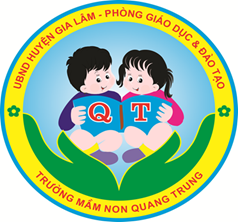  
KẾ HOẠCH GIÁO DỤC THÁNG 6Lớp         : Mẫu giáo bé C1Giáo viên: Dương Thị Lan                      Lê Thị Thu HiềnNĂM HỌC: 2019-2020THỜI KHÓA BIỂUNăm học: 2019-2020BẢNG PHÂN CÔNG GIÁO VIÊNLớp: Mẫu giáo bé C1KẾ HOẠCH GIÁO DỤC THÁNG 6 /2020KẾ HOẠCH HOẠT ĐỘNG HỌCThứ 2 ngày 1 tháng 6 năm 2020Thứ 3 ngày 2 tháng 6 năm 2020Thứ 4 ngày 3 tháng 6 năm 2020Thứ 5 ngày 4 tháng 6 năm 2020Thứ 6 ngày 5 tháng 6 năm 2020Thứ 2 ngày 8 tháng 6 năm 2020Thứ 3 ngày 9 tháng 6 năm 2020Thứ 4 ngày 10 tháng 6 năm 2020Thứ 5 ngày 11 tháng 6 năm 2020Thứ 6 ngày 12 tháng 6 năm 2020Thứ 2 ngày 15 tháng 6 năm 2020Thứ 3 ngày 16 tháng 6 năm 2020Thứ 4 ngày 17 tháng 6 năm 2020Thứ 5 ngày 18 tháng 6 năm 2020Thứ 6 ngày 19 tháng 6 năm 2020Thứ 2 ngày 22 tháng 6 năm 2020Thứ 3 ngày 23 tháng 6 năm 2020Thứ 4 ngày 24 tháng 6 năm 2020Thứ 5 ngày 25 tháng 6 năm 2020Thứ 6 ngày 26 tháng 6 năm 2020ThứThứ 2Thứ 3Thứ 4Thứ 5Thứ 6Tuần 1+ 3 + 5TẠO HÌNHKHÁM PHÁ VĂN HỌC TOÁN ÂM NHẠCTuần 2+ 4TẠO HÌNHKHÁM PHÁVĂN HỌC PTVĐKỸ NĂNG SỐNGThời gianTuần I( Từ ngày 1/6 đến ngày 5/6/2020)Ngày Quốc Tế thiếu nhi 1/6Tuần II( Từ ngày 8 /6 đến ngày 12/06/2020)Mùa hè bé yêuTuần III( Từ ngày 15/6 đến ngày 19/6/2020)Ngày của bốTuần IV( Từ ngày 22/6 đến ngày 26/6/2019)Gia đình Việt NamGiáo viênLê Thị Thu HiềnDương Thị LanLê Thi Thu HiềnDương Thị LanHoạt độngTuần ITuần ITuần ITuần IITuần IITuần IITuần IIITuần IIITuần IVTuần IVTuần IVTuần VTuần VTuần VTuần VMục tiêu đánh giá   Đón trẻThể dục sáng - Cô 1 đón trẻ: Trao đổi với phụ huynh về tình hình sức khỏe của trẻ trước khi nhận trẻ vào lớp. Nhắc trẻ chào ông bà bố mẹ, nhắc trẻ để dép, ba lô đúng nơi quy định. Cho trẻ điểm danh, gắn ảnh vào góc chơi trẻ yêu thích.- Cô 2: Hướng dẫn trẻ chơi nhẹ nhàng ở các góc, chơi 1 số trò chơi yêu thích, trò chuyện cùng cô và các bạn. Cho trẻ nghe các bài hát về các con vật, về những nơi có nguồn nước mà trẻ biết : mưa, biển.. .Xem ảnh thế giới động vật. * Khởi động: Cho trẻ đi vòng tròn và thực hiện các kiểu đi : Đi thường, đi kiễng gót, đi bằng gót bàn chân, chạy nhanh, chạy chậm, chạy tại chỗ. - Trọng động:+ Hô hấp: Thổi nơ+ Tay     : Đưa tay ra trước, lên cao+ Chân   : Khuỵu gối+ Bụng   : Quay người 90˚ + Bật       : Chụm, tách chân - Cô 1 đón trẻ: Trao đổi với phụ huynh về tình hình sức khỏe của trẻ trước khi nhận trẻ vào lớp. Nhắc trẻ chào ông bà bố mẹ, nhắc trẻ để dép, ba lô đúng nơi quy định. Cho trẻ điểm danh, gắn ảnh vào góc chơi trẻ yêu thích.- Cô 2: Hướng dẫn trẻ chơi nhẹ nhàng ở các góc, chơi 1 số trò chơi yêu thích, trò chuyện cùng cô và các bạn. Cho trẻ nghe các bài hát về các con vật, về những nơi có nguồn nước mà trẻ biết : mưa, biển.. .Xem ảnh thế giới động vật. * Khởi động: Cho trẻ đi vòng tròn và thực hiện các kiểu đi : Đi thường, đi kiễng gót, đi bằng gót bàn chân, chạy nhanh, chạy chậm, chạy tại chỗ. - Trọng động:+ Hô hấp: Thổi nơ+ Tay     : Đưa tay ra trước, lên cao+ Chân   : Khuỵu gối+ Bụng   : Quay người 90˚ + Bật       : Chụm, tách chân - Cô 1 đón trẻ: Trao đổi với phụ huynh về tình hình sức khỏe của trẻ trước khi nhận trẻ vào lớp. Nhắc trẻ chào ông bà bố mẹ, nhắc trẻ để dép, ba lô đúng nơi quy định. Cho trẻ điểm danh, gắn ảnh vào góc chơi trẻ yêu thích.- Cô 2: Hướng dẫn trẻ chơi nhẹ nhàng ở các góc, chơi 1 số trò chơi yêu thích, trò chuyện cùng cô và các bạn. Cho trẻ nghe các bài hát về các con vật, về những nơi có nguồn nước mà trẻ biết : mưa, biển.. .Xem ảnh thế giới động vật. * Khởi động: Cho trẻ đi vòng tròn và thực hiện các kiểu đi : Đi thường, đi kiễng gót, đi bằng gót bàn chân, chạy nhanh, chạy chậm, chạy tại chỗ. - Trọng động:+ Hô hấp: Thổi nơ+ Tay     : Đưa tay ra trước, lên cao+ Chân   : Khuỵu gối+ Bụng   : Quay người 90˚ + Bật       : Chụm, tách chân - Cô 1 đón trẻ: Trao đổi với phụ huynh về tình hình sức khỏe của trẻ trước khi nhận trẻ vào lớp. Nhắc trẻ chào ông bà bố mẹ, nhắc trẻ để dép, ba lô đúng nơi quy định. Cho trẻ điểm danh, gắn ảnh vào góc chơi trẻ yêu thích.- Cô 2: Hướng dẫn trẻ chơi nhẹ nhàng ở các góc, chơi 1 số trò chơi yêu thích, trò chuyện cùng cô và các bạn. Cho trẻ nghe các bài hát về các con vật, về những nơi có nguồn nước mà trẻ biết : mưa, biển.. .Xem ảnh thế giới động vật. * Khởi động: Cho trẻ đi vòng tròn và thực hiện các kiểu đi : Đi thường, đi kiễng gót, đi bằng gót bàn chân, chạy nhanh, chạy chậm, chạy tại chỗ. - Trọng động:+ Hô hấp: Thổi nơ+ Tay     : Đưa tay ra trước, lên cao+ Chân   : Khuỵu gối+ Bụng   : Quay người 90˚ + Bật       : Chụm, tách chân - Cô 1 đón trẻ: Trao đổi với phụ huynh về tình hình sức khỏe của trẻ trước khi nhận trẻ vào lớp. Nhắc trẻ chào ông bà bố mẹ, nhắc trẻ để dép, ba lô đúng nơi quy định. Cho trẻ điểm danh, gắn ảnh vào góc chơi trẻ yêu thích.- Cô 2: Hướng dẫn trẻ chơi nhẹ nhàng ở các góc, chơi 1 số trò chơi yêu thích, trò chuyện cùng cô và các bạn. Cho trẻ nghe các bài hát về các con vật, về những nơi có nguồn nước mà trẻ biết : mưa, biển.. .Xem ảnh thế giới động vật. * Khởi động: Cho trẻ đi vòng tròn và thực hiện các kiểu đi : Đi thường, đi kiễng gót, đi bằng gót bàn chân, chạy nhanh, chạy chậm, chạy tại chỗ. - Trọng động:+ Hô hấp: Thổi nơ+ Tay     : Đưa tay ra trước, lên cao+ Chân   : Khuỵu gối+ Bụng   : Quay người 90˚ + Bật       : Chụm, tách chân - Cô 1 đón trẻ: Trao đổi với phụ huynh về tình hình sức khỏe của trẻ trước khi nhận trẻ vào lớp. Nhắc trẻ chào ông bà bố mẹ, nhắc trẻ để dép, ba lô đúng nơi quy định. Cho trẻ điểm danh, gắn ảnh vào góc chơi trẻ yêu thích.- Cô 2: Hướng dẫn trẻ chơi nhẹ nhàng ở các góc, chơi 1 số trò chơi yêu thích, trò chuyện cùng cô và các bạn. Cho trẻ nghe các bài hát về các con vật, về những nơi có nguồn nước mà trẻ biết : mưa, biển.. .Xem ảnh thế giới động vật. * Khởi động: Cho trẻ đi vòng tròn và thực hiện các kiểu đi : Đi thường, đi kiễng gót, đi bằng gót bàn chân, chạy nhanh, chạy chậm, chạy tại chỗ. - Trọng động:+ Hô hấp: Thổi nơ+ Tay     : Đưa tay ra trước, lên cao+ Chân   : Khuỵu gối+ Bụng   : Quay người 90˚ + Bật       : Chụm, tách chân - Cô 1 đón trẻ: Trao đổi với phụ huynh về tình hình sức khỏe của trẻ trước khi nhận trẻ vào lớp. Nhắc trẻ chào ông bà bố mẹ, nhắc trẻ để dép, ba lô đúng nơi quy định. Cho trẻ điểm danh, gắn ảnh vào góc chơi trẻ yêu thích.- Cô 2: Hướng dẫn trẻ chơi nhẹ nhàng ở các góc, chơi 1 số trò chơi yêu thích, trò chuyện cùng cô và các bạn. Cho trẻ nghe các bài hát về các con vật, về những nơi có nguồn nước mà trẻ biết : mưa, biển.. .Xem ảnh thế giới động vật. * Khởi động: Cho trẻ đi vòng tròn và thực hiện các kiểu đi : Đi thường, đi kiễng gót, đi bằng gót bàn chân, chạy nhanh, chạy chậm, chạy tại chỗ. - Trọng động:+ Hô hấp: Thổi nơ+ Tay     : Đưa tay ra trước, lên cao+ Chân   : Khuỵu gối+ Bụng   : Quay người 90˚ + Bật       : Chụm, tách chân - Cô 1 đón trẻ: Trao đổi với phụ huynh về tình hình sức khỏe của trẻ trước khi nhận trẻ vào lớp. Nhắc trẻ chào ông bà bố mẹ, nhắc trẻ để dép, ba lô đúng nơi quy định. Cho trẻ điểm danh, gắn ảnh vào góc chơi trẻ yêu thích.- Cô 2: Hướng dẫn trẻ chơi nhẹ nhàng ở các góc, chơi 1 số trò chơi yêu thích, trò chuyện cùng cô và các bạn. Cho trẻ nghe các bài hát về các con vật, về những nơi có nguồn nước mà trẻ biết : mưa, biển.. .Xem ảnh thế giới động vật. * Khởi động: Cho trẻ đi vòng tròn và thực hiện các kiểu đi : Đi thường, đi kiễng gót, đi bằng gót bàn chân, chạy nhanh, chạy chậm, chạy tại chỗ. - Trọng động:+ Hô hấp: Thổi nơ+ Tay     : Đưa tay ra trước, lên cao+ Chân   : Khuỵu gối+ Bụng   : Quay người 90˚ + Bật       : Chụm, tách chân - Cô 1 đón trẻ: Trao đổi với phụ huynh về tình hình sức khỏe của trẻ trước khi nhận trẻ vào lớp. Nhắc trẻ chào ông bà bố mẹ, nhắc trẻ để dép, ba lô đúng nơi quy định. Cho trẻ điểm danh, gắn ảnh vào góc chơi trẻ yêu thích.- Cô 2: Hướng dẫn trẻ chơi nhẹ nhàng ở các góc, chơi 1 số trò chơi yêu thích, trò chuyện cùng cô và các bạn. Cho trẻ nghe các bài hát về các con vật, về những nơi có nguồn nước mà trẻ biết : mưa, biển.. .Xem ảnh thế giới động vật. * Khởi động: Cho trẻ đi vòng tròn và thực hiện các kiểu đi : Đi thường, đi kiễng gót, đi bằng gót bàn chân, chạy nhanh, chạy chậm, chạy tại chỗ. - Trọng động:+ Hô hấp: Thổi nơ+ Tay     : Đưa tay ra trước, lên cao+ Chân   : Khuỵu gối+ Bụng   : Quay người 90˚ + Bật       : Chụm, tách chân - Cô 1 đón trẻ: Trao đổi với phụ huynh về tình hình sức khỏe của trẻ trước khi nhận trẻ vào lớp. Nhắc trẻ chào ông bà bố mẹ, nhắc trẻ để dép, ba lô đúng nơi quy định. Cho trẻ điểm danh, gắn ảnh vào góc chơi trẻ yêu thích.- Cô 2: Hướng dẫn trẻ chơi nhẹ nhàng ở các góc, chơi 1 số trò chơi yêu thích, trò chuyện cùng cô và các bạn. Cho trẻ nghe các bài hát về các con vật, về những nơi có nguồn nước mà trẻ biết : mưa, biển.. .Xem ảnh thế giới động vật. * Khởi động: Cho trẻ đi vòng tròn và thực hiện các kiểu đi : Đi thường, đi kiễng gót, đi bằng gót bàn chân, chạy nhanh, chạy chậm, chạy tại chỗ. - Trọng động:+ Hô hấp: Thổi nơ+ Tay     : Đưa tay ra trước, lên cao+ Chân   : Khuỵu gối+ Bụng   : Quay người 90˚ + Bật       : Chụm, tách chân - Cô 1 đón trẻ: Trao đổi với phụ huynh về tình hình sức khỏe của trẻ trước khi nhận trẻ vào lớp. Nhắc trẻ chào ông bà bố mẹ, nhắc trẻ để dép, ba lô đúng nơi quy định. Cho trẻ điểm danh, gắn ảnh vào góc chơi trẻ yêu thích.- Cô 2: Hướng dẫn trẻ chơi nhẹ nhàng ở các góc, chơi 1 số trò chơi yêu thích, trò chuyện cùng cô và các bạn. Cho trẻ nghe các bài hát về các con vật, về những nơi có nguồn nước mà trẻ biết : mưa, biển.. .Xem ảnh thế giới động vật. * Khởi động: Cho trẻ đi vòng tròn và thực hiện các kiểu đi : Đi thường, đi kiễng gót, đi bằng gót bàn chân, chạy nhanh, chạy chậm, chạy tại chỗ. - Trọng động:+ Hô hấp: Thổi nơ+ Tay     : Đưa tay ra trước, lên cao+ Chân   : Khuỵu gối+ Bụng   : Quay người 90˚ + Bật       : Chụm, tách chân - Cô 1 đón trẻ: Trao đổi với phụ huynh về tình hình sức khỏe của trẻ trước khi nhận trẻ vào lớp. Nhắc trẻ chào ông bà bố mẹ, nhắc trẻ để dép, ba lô đúng nơi quy định. Cho trẻ điểm danh, gắn ảnh vào góc chơi trẻ yêu thích.- Cô 2: Hướng dẫn trẻ chơi nhẹ nhàng ở các góc, chơi 1 số trò chơi yêu thích, trò chuyện cùng cô và các bạn. Cho trẻ nghe các bài hát về các con vật, về những nơi có nguồn nước mà trẻ biết : mưa, biển.. .Xem ảnh thế giới động vật. * Khởi động: Cho trẻ đi vòng tròn và thực hiện các kiểu đi : Đi thường, đi kiễng gót, đi bằng gót bàn chân, chạy nhanh, chạy chậm, chạy tại chỗ. - Trọng động:+ Hô hấp: Thổi nơ+ Tay     : Đưa tay ra trước, lên cao+ Chân   : Khuỵu gối+ Bụng   : Quay người 90˚ + Bật       : Chụm, tách chân - Cô 1 đón trẻ: Trao đổi với phụ huynh về tình hình sức khỏe của trẻ trước khi nhận trẻ vào lớp. Nhắc trẻ chào ông bà bố mẹ, nhắc trẻ để dép, ba lô đúng nơi quy định. Cho trẻ điểm danh, gắn ảnh vào góc chơi trẻ yêu thích.- Cô 2: Hướng dẫn trẻ chơi nhẹ nhàng ở các góc, chơi 1 số trò chơi yêu thích, trò chuyện cùng cô và các bạn. Cho trẻ nghe các bài hát về các con vật, về những nơi có nguồn nước mà trẻ biết : mưa, biển.. .Xem ảnh thế giới động vật. * Khởi động: Cho trẻ đi vòng tròn và thực hiện các kiểu đi : Đi thường, đi kiễng gót, đi bằng gót bàn chân, chạy nhanh, chạy chậm, chạy tại chỗ. - Trọng động:+ Hô hấp: Thổi nơ+ Tay     : Đưa tay ra trước, lên cao+ Chân   : Khuỵu gối+ Bụng   : Quay người 90˚ + Bật       : Chụm, tách chân - Cô 1 đón trẻ: Trao đổi với phụ huynh về tình hình sức khỏe của trẻ trước khi nhận trẻ vào lớp. Nhắc trẻ chào ông bà bố mẹ, nhắc trẻ để dép, ba lô đúng nơi quy định. Cho trẻ điểm danh, gắn ảnh vào góc chơi trẻ yêu thích.- Cô 2: Hướng dẫn trẻ chơi nhẹ nhàng ở các góc, chơi 1 số trò chơi yêu thích, trò chuyện cùng cô và các bạn. Cho trẻ nghe các bài hát về các con vật, về những nơi có nguồn nước mà trẻ biết : mưa, biển.. .Xem ảnh thế giới động vật. * Khởi động: Cho trẻ đi vòng tròn và thực hiện các kiểu đi : Đi thường, đi kiễng gót, đi bằng gót bàn chân, chạy nhanh, chạy chậm, chạy tại chỗ. - Trọng động:+ Hô hấp: Thổi nơ+ Tay     : Đưa tay ra trước, lên cao+ Chân   : Khuỵu gối+ Bụng   : Quay người 90˚ + Bật       : Chụm, tách chân - Cô 1 đón trẻ: Trao đổi với phụ huynh về tình hình sức khỏe của trẻ trước khi nhận trẻ vào lớp. Nhắc trẻ chào ông bà bố mẹ, nhắc trẻ để dép, ba lô đúng nơi quy định. Cho trẻ điểm danh, gắn ảnh vào góc chơi trẻ yêu thích.- Cô 2: Hướng dẫn trẻ chơi nhẹ nhàng ở các góc, chơi 1 số trò chơi yêu thích, trò chuyện cùng cô và các bạn. Cho trẻ nghe các bài hát về các con vật, về những nơi có nguồn nước mà trẻ biết : mưa, biển.. .Xem ảnh thế giới động vật. * Khởi động: Cho trẻ đi vòng tròn và thực hiện các kiểu đi : Đi thường, đi kiễng gót, đi bằng gót bàn chân, chạy nhanh, chạy chậm, chạy tại chỗ. - Trọng động:+ Hô hấp: Thổi nơ+ Tay     : Đưa tay ra trước, lên cao+ Chân   : Khuỵu gối+ Bụng   : Quay người 90˚ + Bật       : Chụm, tách chânTrò chuyện * Trò chuyện với trẻ về : Ngày Quốc tế thiếu nhi 1/6- Ngày Quốc tế thiếu nhi là ngày Tết dành cho ai ? - Vào dịp tết thiếu nhi 1/6 , các bạn nhỏ sẽ được làm gì ?( vui cơi, nhận quà..)- Các bạn nhỏ  nhận được điều gì từ những người thân yêu? ( sự quan tâm và tình yêu..)* Trò chuyện với trẻ về mùa hè- Con hãy kể tên những hoạt động vui chơi vào ngày hè?- Mùa thời tiết như thế nào?- Trang phục mùa hè như thế nào ?- Con hãy kể tên những món ăn đặc trưng của mùa hè?- Con Cần làm gì để bảo vệ sức khỏe trong mùa hè?* Trò chuyện về : Ngày của bố- Theo con biết ngày của cha là ngày nào ? ( Chủ nhật tuần thứ 3 của tháng 6)-  Ngày của cha có ý nghĩa như thế nào?( con cái bày tỏ tình yêu thưowng, lòng kính trọng đói với người cha)- Vào ngày của cha con muốn thể hiện tình cảm của mình với cha như thế nào?* Trò chuyện về ngày Gia đình Việt Nam :-  Con hãy kể tên những thành viên trong gia đình của con?- Ngày Gia đình Việt là ngày nào ?(28/6)- Ngày gia đình Việt Nam có ý nghĩa như thế nào ?(tô vin những giá trị văn hóa truyền thống dân tộc )- Trong gia đình để ông bà bố mẹ yêu thương con và luôn vui vẻ con sẽ làm gì?....* Trò chuyện với trẻ về : Ngày Quốc tế thiếu nhi 1/6- Ngày Quốc tế thiếu nhi là ngày Tết dành cho ai ? - Vào dịp tết thiếu nhi 1/6 , các bạn nhỏ sẽ được làm gì ?( vui cơi, nhận quà..)- Các bạn nhỏ  nhận được điều gì từ những người thân yêu? ( sự quan tâm và tình yêu..)* Trò chuyện với trẻ về mùa hè- Con hãy kể tên những hoạt động vui chơi vào ngày hè?- Mùa thời tiết như thế nào?- Trang phục mùa hè như thế nào ?- Con hãy kể tên những món ăn đặc trưng của mùa hè?- Con Cần làm gì để bảo vệ sức khỏe trong mùa hè?* Trò chuyện về : Ngày của bố- Theo con biết ngày của cha là ngày nào ? ( Chủ nhật tuần thứ 3 của tháng 6)-  Ngày của cha có ý nghĩa như thế nào?( con cái bày tỏ tình yêu thưowng, lòng kính trọng đói với người cha)- Vào ngày của cha con muốn thể hiện tình cảm của mình với cha như thế nào?* Trò chuyện về ngày Gia đình Việt Nam :-  Con hãy kể tên những thành viên trong gia đình của con?- Ngày Gia đình Việt là ngày nào ?(28/6)- Ngày gia đình Việt Nam có ý nghĩa như thế nào ?(tô vin những giá trị văn hóa truyền thống dân tộc )- Trong gia đình để ông bà bố mẹ yêu thương con và luôn vui vẻ con sẽ làm gì?....* Trò chuyện với trẻ về : Ngày Quốc tế thiếu nhi 1/6- Ngày Quốc tế thiếu nhi là ngày Tết dành cho ai ? - Vào dịp tết thiếu nhi 1/6 , các bạn nhỏ sẽ được làm gì ?( vui cơi, nhận quà..)- Các bạn nhỏ  nhận được điều gì từ những người thân yêu? ( sự quan tâm và tình yêu..)* Trò chuyện với trẻ về mùa hè- Con hãy kể tên những hoạt động vui chơi vào ngày hè?- Mùa thời tiết như thế nào?- Trang phục mùa hè như thế nào ?- Con hãy kể tên những món ăn đặc trưng của mùa hè?- Con Cần làm gì để bảo vệ sức khỏe trong mùa hè?* Trò chuyện về : Ngày của bố- Theo con biết ngày của cha là ngày nào ? ( Chủ nhật tuần thứ 3 của tháng 6)-  Ngày của cha có ý nghĩa như thế nào?( con cái bày tỏ tình yêu thưowng, lòng kính trọng đói với người cha)- Vào ngày của cha con muốn thể hiện tình cảm của mình với cha như thế nào?* Trò chuyện về ngày Gia đình Việt Nam :-  Con hãy kể tên những thành viên trong gia đình của con?- Ngày Gia đình Việt là ngày nào ?(28/6)- Ngày gia đình Việt Nam có ý nghĩa như thế nào ?(tô vin những giá trị văn hóa truyền thống dân tộc )- Trong gia đình để ông bà bố mẹ yêu thương con và luôn vui vẻ con sẽ làm gì?....* Trò chuyện với trẻ về : Ngày Quốc tế thiếu nhi 1/6- Ngày Quốc tế thiếu nhi là ngày Tết dành cho ai ? - Vào dịp tết thiếu nhi 1/6 , các bạn nhỏ sẽ được làm gì ?( vui cơi, nhận quà..)- Các bạn nhỏ  nhận được điều gì từ những người thân yêu? ( sự quan tâm và tình yêu..)* Trò chuyện với trẻ về mùa hè- Con hãy kể tên những hoạt động vui chơi vào ngày hè?- Mùa thời tiết như thế nào?- Trang phục mùa hè như thế nào ?- Con hãy kể tên những món ăn đặc trưng của mùa hè?- Con Cần làm gì để bảo vệ sức khỏe trong mùa hè?* Trò chuyện về : Ngày của bố- Theo con biết ngày của cha là ngày nào ? ( Chủ nhật tuần thứ 3 của tháng 6)-  Ngày của cha có ý nghĩa như thế nào?( con cái bày tỏ tình yêu thưowng, lòng kính trọng đói với người cha)- Vào ngày của cha con muốn thể hiện tình cảm của mình với cha như thế nào?* Trò chuyện về ngày Gia đình Việt Nam :-  Con hãy kể tên những thành viên trong gia đình của con?- Ngày Gia đình Việt là ngày nào ?(28/6)- Ngày gia đình Việt Nam có ý nghĩa như thế nào ?(tô vin những giá trị văn hóa truyền thống dân tộc )- Trong gia đình để ông bà bố mẹ yêu thương con và luôn vui vẻ con sẽ làm gì?....* Trò chuyện với trẻ về : Ngày Quốc tế thiếu nhi 1/6- Ngày Quốc tế thiếu nhi là ngày Tết dành cho ai ? - Vào dịp tết thiếu nhi 1/6 , các bạn nhỏ sẽ được làm gì ?( vui cơi, nhận quà..)- Các bạn nhỏ  nhận được điều gì từ những người thân yêu? ( sự quan tâm và tình yêu..)* Trò chuyện với trẻ về mùa hè- Con hãy kể tên những hoạt động vui chơi vào ngày hè?- Mùa thời tiết như thế nào?- Trang phục mùa hè như thế nào ?- Con hãy kể tên những món ăn đặc trưng của mùa hè?- Con Cần làm gì để bảo vệ sức khỏe trong mùa hè?* Trò chuyện về : Ngày của bố- Theo con biết ngày của cha là ngày nào ? ( Chủ nhật tuần thứ 3 của tháng 6)-  Ngày của cha có ý nghĩa như thế nào?( con cái bày tỏ tình yêu thưowng, lòng kính trọng đói với người cha)- Vào ngày của cha con muốn thể hiện tình cảm của mình với cha như thế nào?* Trò chuyện về ngày Gia đình Việt Nam :-  Con hãy kể tên những thành viên trong gia đình của con?- Ngày Gia đình Việt là ngày nào ?(28/6)- Ngày gia đình Việt Nam có ý nghĩa như thế nào ?(tô vin những giá trị văn hóa truyền thống dân tộc )- Trong gia đình để ông bà bố mẹ yêu thương con và luôn vui vẻ con sẽ làm gì?....* Trò chuyện với trẻ về : Ngày Quốc tế thiếu nhi 1/6- Ngày Quốc tế thiếu nhi là ngày Tết dành cho ai ? - Vào dịp tết thiếu nhi 1/6 , các bạn nhỏ sẽ được làm gì ?( vui cơi, nhận quà..)- Các bạn nhỏ  nhận được điều gì từ những người thân yêu? ( sự quan tâm và tình yêu..)* Trò chuyện với trẻ về mùa hè- Con hãy kể tên những hoạt động vui chơi vào ngày hè?- Mùa thời tiết như thế nào?- Trang phục mùa hè như thế nào ?- Con hãy kể tên những món ăn đặc trưng của mùa hè?- Con Cần làm gì để bảo vệ sức khỏe trong mùa hè?* Trò chuyện về : Ngày của bố- Theo con biết ngày của cha là ngày nào ? ( Chủ nhật tuần thứ 3 của tháng 6)-  Ngày của cha có ý nghĩa như thế nào?( con cái bày tỏ tình yêu thưowng, lòng kính trọng đói với người cha)- Vào ngày của cha con muốn thể hiện tình cảm của mình với cha như thế nào?* Trò chuyện về ngày Gia đình Việt Nam :-  Con hãy kể tên những thành viên trong gia đình của con?- Ngày Gia đình Việt là ngày nào ?(28/6)- Ngày gia đình Việt Nam có ý nghĩa như thế nào ?(tô vin những giá trị văn hóa truyền thống dân tộc )- Trong gia đình để ông bà bố mẹ yêu thương con và luôn vui vẻ con sẽ làm gì?....* Trò chuyện với trẻ về : Ngày Quốc tế thiếu nhi 1/6- Ngày Quốc tế thiếu nhi là ngày Tết dành cho ai ? - Vào dịp tết thiếu nhi 1/6 , các bạn nhỏ sẽ được làm gì ?( vui cơi, nhận quà..)- Các bạn nhỏ  nhận được điều gì từ những người thân yêu? ( sự quan tâm và tình yêu..)* Trò chuyện với trẻ về mùa hè- Con hãy kể tên những hoạt động vui chơi vào ngày hè?- Mùa thời tiết như thế nào?- Trang phục mùa hè như thế nào ?- Con hãy kể tên những món ăn đặc trưng của mùa hè?- Con Cần làm gì để bảo vệ sức khỏe trong mùa hè?* Trò chuyện về : Ngày của bố- Theo con biết ngày của cha là ngày nào ? ( Chủ nhật tuần thứ 3 của tháng 6)-  Ngày của cha có ý nghĩa như thế nào?( con cái bày tỏ tình yêu thưowng, lòng kính trọng đói với người cha)- Vào ngày của cha con muốn thể hiện tình cảm của mình với cha như thế nào?* Trò chuyện về ngày Gia đình Việt Nam :-  Con hãy kể tên những thành viên trong gia đình của con?- Ngày Gia đình Việt là ngày nào ?(28/6)- Ngày gia đình Việt Nam có ý nghĩa như thế nào ?(tô vin những giá trị văn hóa truyền thống dân tộc )- Trong gia đình để ông bà bố mẹ yêu thương con và luôn vui vẻ con sẽ làm gì?....* Trò chuyện với trẻ về : Ngày Quốc tế thiếu nhi 1/6- Ngày Quốc tế thiếu nhi là ngày Tết dành cho ai ? - Vào dịp tết thiếu nhi 1/6 , các bạn nhỏ sẽ được làm gì ?( vui cơi, nhận quà..)- Các bạn nhỏ  nhận được điều gì từ những người thân yêu? ( sự quan tâm và tình yêu..)* Trò chuyện với trẻ về mùa hè- Con hãy kể tên những hoạt động vui chơi vào ngày hè?- Mùa thời tiết như thế nào?- Trang phục mùa hè như thế nào ?- Con hãy kể tên những món ăn đặc trưng của mùa hè?- Con Cần làm gì để bảo vệ sức khỏe trong mùa hè?* Trò chuyện về : Ngày của bố- Theo con biết ngày của cha là ngày nào ? ( Chủ nhật tuần thứ 3 của tháng 6)-  Ngày của cha có ý nghĩa như thế nào?( con cái bày tỏ tình yêu thưowng, lòng kính trọng đói với người cha)- Vào ngày của cha con muốn thể hiện tình cảm của mình với cha như thế nào?* Trò chuyện về ngày Gia đình Việt Nam :-  Con hãy kể tên những thành viên trong gia đình của con?- Ngày Gia đình Việt là ngày nào ?(28/6)- Ngày gia đình Việt Nam có ý nghĩa như thế nào ?(tô vin những giá trị văn hóa truyền thống dân tộc )- Trong gia đình để ông bà bố mẹ yêu thương con và luôn vui vẻ con sẽ làm gì?....* Trò chuyện với trẻ về : Ngày Quốc tế thiếu nhi 1/6- Ngày Quốc tế thiếu nhi là ngày Tết dành cho ai ? - Vào dịp tết thiếu nhi 1/6 , các bạn nhỏ sẽ được làm gì ?( vui cơi, nhận quà..)- Các bạn nhỏ  nhận được điều gì từ những người thân yêu? ( sự quan tâm và tình yêu..)* Trò chuyện với trẻ về mùa hè- Con hãy kể tên những hoạt động vui chơi vào ngày hè?- Mùa thời tiết như thế nào?- Trang phục mùa hè như thế nào ?- Con hãy kể tên những món ăn đặc trưng của mùa hè?- Con Cần làm gì để bảo vệ sức khỏe trong mùa hè?* Trò chuyện về : Ngày của bố- Theo con biết ngày của cha là ngày nào ? ( Chủ nhật tuần thứ 3 của tháng 6)-  Ngày của cha có ý nghĩa như thế nào?( con cái bày tỏ tình yêu thưowng, lòng kính trọng đói với người cha)- Vào ngày của cha con muốn thể hiện tình cảm của mình với cha như thế nào?* Trò chuyện về ngày Gia đình Việt Nam :-  Con hãy kể tên những thành viên trong gia đình của con?- Ngày Gia đình Việt là ngày nào ?(28/6)- Ngày gia đình Việt Nam có ý nghĩa như thế nào ?(tô vin những giá trị văn hóa truyền thống dân tộc )- Trong gia đình để ông bà bố mẹ yêu thương con và luôn vui vẻ con sẽ làm gì?....* Trò chuyện với trẻ về : Ngày Quốc tế thiếu nhi 1/6- Ngày Quốc tế thiếu nhi là ngày Tết dành cho ai ? - Vào dịp tết thiếu nhi 1/6 , các bạn nhỏ sẽ được làm gì ?( vui cơi, nhận quà..)- Các bạn nhỏ  nhận được điều gì từ những người thân yêu? ( sự quan tâm và tình yêu..)* Trò chuyện với trẻ về mùa hè- Con hãy kể tên những hoạt động vui chơi vào ngày hè?- Mùa thời tiết như thế nào?- Trang phục mùa hè như thế nào ?- Con hãy kể tên những món ăn đặc trưng của mùa hè?- Con Cần làm gì để bảo vệ sức khỏe trong mùa hè?* Trò chuyện về : Ngày của bố- Theo con biết ngày của cha là ngày nào ? ( Chủ nhật tuần thứ 3 của tháng 6)-  Ngày của cha có ý nghĩa như thế nào?( con cái bày tỏ tình yêu thưowng, lòng kính trọng đói với người cha)- Vào ngày của cha con muốn thể hiện tình cảm của mình với cha như thế nào?* Trò chuyện về ngày Gia đình Việt Nam :-  Con hãy kể tên những thành viên trong gia đình của con?- Ngày Gia đình Việt là ngày nào ?(28/6)- Ngày gia đình Việt Nam có ý nghĩa như thế nào ?(tô vin những giá trị văn hóa truyền thống dân tộc )- Trong gia đình để ông bà bố mẹ yêu thương con và luôn vui vẻ con sẽ làm gì?....* Trò chuyện với trẻ về : Ngày Quốc tế thiếu nhi 1/6- Ngày Quốc tế thiếu nhi là ngày Tết dành cho ai ? - Vào dịp tết thiếu nhi 1/6 , các bạn nhỏ sẽ được làm gì ?( vui cơi, nhận quà..)- Các bạn nhỏ  nhận được điều gì từ những người thân yêu? ( sự quan tâm và tình yêu..)* Trò chuyện với trẻ về mùa hè- Con hãy kể tên những hoạt động vui chơi vào ngày hè?- Mùa thời tiết như thế nào?- Trang phục mùa hè như thế nào ?- Con hãy kể tên những món ăn đặc trưng của mùa hè?- Con Cần làm gì để bảo vệ sức khỏe trong mùa hè?* Trò chuyện về : Ngày của bố- Theo con biết ngày của cha là ngày nào ? ( Chủ nhật tuần thứ 3 của tháng 6)-  Ngày của cha có ý nghĩa như thế nào?( con cái bày tỏ tình yêu thưowng, lòng kính trọng đói với người cha)- Vào ngày của cha con muốn thể hiện tình cảm của mình với cha như thế nào?* Trò chuyện về ngày Gia đình Việt Nam :-  Con hãy kể tên những thành viên trong gia đình của con?- Ngày Gia đình Việt là ngày nào ?(28/6)- Ngày gia đình Việt Nam có ý nghĩa như thế nào ?(tô vin những giá trị văn hóa truyền thống dân tộc )- Trong gia đình để ông bà bố mẹ yêu thương con và luôn vui vẻ con sẽ làm gì?....* Trò chuyện với trẻ về : Ngày Quốc tế thiếu nhi 1/6- Ngày Quốc tế thiếu nhi là ngày Tết dành cho ai ? - Vào dịp tết thiếu nhi 1/6 , các bạn nhỏ sẽ được làm gì ?( vui cơi, nhận quà..)- Các bạn nhỏ  nhận được điều gì từ những người thân yêu? ( sự quan tâm và tình yêu..)* Trò chuyện với trẻ về mùa hè- Con hãy kể tên những hoạt động vui chơi vào ngày hè?- Mùa thời tiết như thế nào?- Trang phục mùa hè như thế nào ?- Con hãy kể tên những món ăn đặc trưng của mùa hè?- Con Cần làm gì để bảo vệ sức khỏe trong mùa hè?* Trò chuyện về : Ngày của bố- Theo con biết ngày của cha là ngày nào ? ( Chủ nhật tuần thứ 3 của tháng 6)-  Ngày của cha có ý nghĩa như thế nào?( con cái bày tỏ tình yêu thưowng, lòng kính trọng đói với người cha)- Vào ngày của cha con muốn thể hiện tình cảm của mình với cha như thế nào?* Trò chuyện về ngày Gia đình Việt Nam :-  Con hãy kể tên những thành viên trong gia đình của con?- Ngày Gia đình Việt là ngày nào ?(28/6)- Ngày gia đình Việt Nam có ý nghĩa như thế nào ?(tô vin những giá trị văn hóa truyền thống dân tộc )- Trong gia đình để ông bà bố mẹ yêu thương con và luôn vui vẻ con sẽ làm gì?....* Trò chuyện với trẻ về : Ngày Quốc tế thiếu nhi 1/6- Ngày Quốc tế thiếu nhi là ngày Tết dành cho ai ? - Vào dịp tết thiếu nhi 1/6 , các bạn nhỏ sẽ được làm gì ?( vui cơi, nhận quà..)- Các bạn nhỏ  nhận được điều gì từ những người thân yêu? ( sự quan tâm và tình yêu..)* Trò chuyện với trẻ về mùa hè- Con hãy kể tên những hoạt động vui chơi vào ngày hè?- Mùa thời tiết như thế nào?- Trang phục mùa hè như thế nào ?- Con hãy kể tên những món ăn đặc trưng của mùa hè?- Con Cần làm gì để bảo vệ sức khỏe trong mùa hè?* Trò chuyện về : Ngày của bố- Theo con biết ngày của cha là ngày nào ? ( Chủ nhật tuần thứ 3 của tháng 6)-  Ngày của cha có ý nghĩa như thế nào?( con cái bày tỏ tình yêu thưowng, lòng kính trọng đói với người cha)- Vào ngày của cha con muốn thể hiện tình cảm của mình với cha như thế nào?* Trò chuyện về ngày Gia đình Việt Nam :-  Con hãy kể tên những thành viên trong gia đình của con?- Ngày Gia đình Việt là ngày nào ?(28/6)- Ngày gia đình Việt Nam có ý nghĩa như thế nào ?(tô vin những giá trị văn hóa truyền thống dân tộc )- Trong gia đình để ông bà bố mẹ yêu thương con và luôn vui vẻ con sẽ làm gì?....* Trò chuyện với trẻ về : Ngày Quốc tế thiếu nhi 1/6- Ngày Quốc tế thiếu nhi là ngày Tết dành cho ai ? - Vào dịp tết thiếu nhi 1/6 , các bạn nhỏ sẽ được làm gì ?( vui cơi, nhận quà..)- Các bạn nhỏ  nhận được điều gì từ những người thân yêu? ( sự quan tâm và tình yêu..)* Trò chuyện với trẻ về mùa hè- Con hãy kể tên những hoạt động vui chơi vào ngày hè?- Mùa thời tiết như thế nào?- Trang phục mùa hè như thế nào ?- Con hãy kể tên những món ăn đặc trưng của mùa hè?- Con Cần làm gì để bảo vệ sức khỏe trong mùa hè?* Trò chuyện về : Ngày của bố- Theo con biết ngày của cha là ngày nào ? ( Chủ nhật tuần thứ 3 của tháng 6)-  Ngày của cha có ý nghĩa như thế nào?( con cái bày tỏ tình yêu thưowng, lòng kính trọng đói với người cha)- Vào ngày của cha con muốn thể hiện tình cảm của mình với cha như thế nào?* Trò chuyện về ngày Gia đình Việt Nam :-  Con hãy kể tên những thành viên trong gia đình của con?- Ngày Gia đình Việt là ngày nào ?(28/6)- Ngày gia đình Việt Nam có ý nghĩa như thế nào ?(tô vin những giá trị văn hóa truyền thống dân tộc )- Trong gia đình để ông bà bố mẹ yêu thương con và luôn vui vẻ con sẽ làm gì?....* Trò chuyện với trẻ về : Ngày Quốc tế thiếu nhi 1/6- Ngày Quốc tế thiếu nhi là ngày Tết dành cho ai ? - Vào dịp tết thiếu nhi 1/6 , các bạn nhỏ sẽ được làm gì ?( vui cơi, nhận quà..)- Các bạn nhỏ  nhận được điều gì từ những người thân yêu? ( sự quan tâm và tình yêu..)* Trò chuyện với trẻ về mùa hè- Con hãy kể tên những hoạt động vui chơi vào ngày hè?- Mùa thời tiết như thế nào?- Trang phục mùa hè như thế nào ?- Con hãy kể tên những món ăn đặc trưng của mùa hè?- Con Cần làm gì để bảo vệ sức khỏe trong mùa hè?* Trò chuyện về : Ngày của bố- Theo con biết ngày của cha là ngày nào ? ( Chủ nhật tuần thứ 3 của tháng 6)-  Ngày của cha có ý nghĩa như thế nào?( con cái bày tỏ tình yêu thưowng, lòng kính trọng đói với người cha)- Vào ngày của cha con muốn thể hiện tình cảm của mình với cha như thế nào?* Trò chuyện về ngày Gia đình Việt Nam :-  Con hãy kể tên những thành viên trong gia đình của con?- Ngày Gia đình Việt là ngày nào ?(28/6)- Ngày gia đình Việt Nam có ý nghĩa như thế nào ?(tô vin những giá trị văn hóa truyền thống dân tộc )- Trong gia đình để ông bà bố mẹ yêu thương con và luôn vui vẻ con sẽ làm gì?....Hoạt động họcThứ haiTẠO HÌNHTô nét, tô màu chùm nho( Theo đề tài)TẠO HÌNHTô nét, tô màu chùm nho( Theo đề tài)TẠO HÌNHTô nét, tô màu chùm nho( Theo đề tài)TẠO HÌNHTô nét, tô màu chùm nho( Theo đề tài)TẠO HÌNHVẽ ông mặt trời(Theo mẫu))TẠO HÌNHVẽ ông mặt trời(Theo mẫu))TẠO HÌNHVẽ ông mặt trời(Theo mẫu))TẠO HÌNHVẽ ông mặt trời(Theo mẫu))TẠO HÌNHVẽ bố(Theo mẫu )TẠO HÌNHVẽ bố(Theo mẫu )TẠO HÌNHVẽ bố(Theo mẫu )TẠO HÌNHTô màu bức tranh gia đình(Theo đề tàiTẠO HÌNHTô màu bức tranh gia đình(Theo đề tàiTẠO HÌNHTô màu bức tranh gia đình(Theo đề tài32, 18Hoạt động họcThứ baKPKHƯớc mơ của bé KPKHƯớc mơ của bé KPKHƯớc mơ của bé KPKHƯớc mơ của bé KPKHMùa hè bé yêu( MT 18)KPKHMùa hè bé yêu( MT 18)KPKHMùa hè bé yêu( MT 18)KPKHMùa hè bé yêu( MT 18)KPKHBố yêu của béKPKHBố yêu của béKPKHBố yêu của béKPKHGia đình của béKPKHGia đình của béKPKHGia đình của bé32, 18Hoạt động họcThứ tưVĂN HỌCTruyện : Một bó hoa tươi thắm ( Tiết đa số trẻ chưa biết) VĂN HỌCTruyện : Một bó hoa tươi thắm ( Tiết đa số trẻ chưa biết) VĂN HỌCTruyện : Một bó hoa tươi thắm ( Tiết đa số trẻ chưa biết) VĂN HỌCTruyện : Một bó hoa tươi thắm ( Tiết đa số trẻ chưa biết) VĂN HỌCThơ : Nắng bốn mùa( Đa số trẻ chưa biết)VĂN HỌCThơ : Nắng bốn mùa( Đa số trẻ chưa biết)VĂN HỌCThơ : Nắng bốn mùa( Đa số trẻ chưa biết)VĂN HỌCThơ : Nắng bốn mùa( Đa số trẻ chưa biết)VĂN HỌCThơ : Quà của bố( Đa số trẻ chưa biết)VĂN HỌCThơ : Quà của bố( Đa số trẻ chưa biết)VĂN HỌCThơ : Quà của bố( Đa số trẻ chưa biết)VĂN HỌCTruyện : Cô bé quàng khăn đỏ( Tiết đa số trẻ đã biết)VĂN HỌCTruyện : Cô bé quàng khăn đỏ( Tiết đa số trẻ đã biết)VĂN HỌCTruyện : Cô bé quàng khăn đỏ( Tiết đa số trẻ đã biết)32, 18Hoạt động họcThứ nămLQVTDạy trẻ nhận biết sự khác nhau rõ nét về chiều cao của 2 đối tượng: cao  hơn – thấp  hơn ( MT 32)LQVTDạy trẻ nhận biết sự khác nhau rõ nét về chiều cao của 2 đối tượng: cao  hơn – thấp  hơn ( MT 32)LQVTDạy trẻ nhận biết sự khác nhau rõ nét về chiều cao của 2 đối tượng: cao  hơn – thấp  hơn ( MT 32)LQVTDạy trẻ nhận biết sự khác nhau rõ nét về chiều cao của 2 đối tượng: cao  hơn – thấp  hơn ( MT 32)PTVĐ-VĐCB: Lăn bóng và đi theo bóng- TCVĐ : Trời nắng trời mưa PTVĐ-VĐCB: Lăn bóng và đi theo bóng- TCVĐ : Trời nắng trời mưa PTVĐ-VĐCB: Lăn bóng và đi theo bóng- TCVĐ : Trời nắng trời mưa PTVĐ-VĐCB: Lăn bóng và đi theo bóng- TCVĐ : Trời nắng trời mưa LQVTTách gộp nhóm có số lượng 5LQVTTách gộp nhóm có số lượng 5LQVTTách gộp nhóm có số lượng 5PTVĐ- VĐCB: - Chạy liên tục theo hướng thẳng15m.Trò chơi VĐ: Chó sói xâu tínhPTVĐ- VĐCB: - Chạy liên tục theo hướng thẳng15m.Trò chơi VĐ: Chó sói xâu tínhPTVĐ- VĐCB: - Chạy liên tục theo hướng thẳng15m.Trò chơi VĐ: Chó sói xâu tính32, 18Hoạt động họcThứ sáuÂM NHẠC- NDTT: Nghe hát : Trái đất này là của chúng mình- NDKH : VDMH : Thật đáng yêuÂM NHẠC- NDTT: Nghe hát : Trái đất này là của chúng mình- NDKH : VDMH : Thật đáng yêuÂM NHẠC- NDTT: Nghe hát : Trái đất này là của chúng mình- NDKH : VDMH : Thật đáng yêuÂM NHẠC- NDTT: Nghe hát : Trái đất này là của chúng mình- NDKH : VDMH : Thật đáng yêuKỸ NĂNG SỐNGBỏ rác đúng nơi quy địnhKỸ NĂNG SỐNGBỏ rác đúng nơi quy địnhKỸ NĂNG SỐNGBỏ rác đúng nơi quy địnhKỸ NĂNG SỐNGBỏ rác đúng nơi quy địnhÂM NHẠC-NDTT:Dạy hát : Dậy đi ba ơi-NDKH: Nghe hát: Bố là tất cảÂM NHẠC-NDTT:Dạy hát : Dậy đi ba ơi-NDKH: Nghe hát: Bố là tất cảÂM NHẠC-NDTT:Dạy hát : Dậy đi ba ơi-NDKH: Nghe hát: Bố là tất cảKỸ NĂNG SỐNGNên tự tin mạnh dạn chỗ đông ngườiKỸ NĂNG SỐNGNên tự tin mạnh dạn chỗ đông ngườiKỸ NĂNG SỐNGNên tự tin mạnh dạn chỗ đông người32, 18Hoạt động ngoài trờiThứ hai* HĐCMĐ: Quan sát và cảm nhận thời tiết*TCDG: “ Mèo đuổi chuột””* HĐCMĐ: Quan sát và cảm nhận thời tiết*TCDG: “ Mèo đuổi chuột””* HĐCMĐ: Quan sát và cảm nhận thời tiết*TCDG: “ Mèo đuổi chuột””* HĐCMĐ: Quan sát và cảm nhận thời tiết*TCDG: “ Mèo đuổi chuột””*HĐCMĐ: Quan sát và cảm nhận về gió* TCDG: “Mèo đuổi chuột”*HĐCMĐ: Quan sát và cảm nhận về gió* TCDG: “Mèo đuổi chuột”*HĐCMĐ: Quan sát và cảm nhận về gió* TCDG: “Mèo đuổi chuột”*HĐCMĐ: Quan sát và cảm nhận về gió* TCDG: “Mèo đuổi chuột”* HĐCMĐ: Quan  sát Cây xoài* TCVĐ: “Kéo co”* HĐCMĐ: Quan  sát Cây xoài* TCVĐ: “Kéo co”* HĐCMĐ: Quan  sát Cây xoài* TCVĐ: “Kéo co”* HĐCMĐ: Thử nghiệm vật nổi vật chìmTCVĐ: “Tìm bạn”mưa * HĐCMĐ: Thử nghiệm vật nổi vật chìmTCVĐ: “Tìm bạn”mưa * HĐCMĐ: Thử nghiệm vật nổi vật chìmTCVĐ: “Tìm bạn”mưa Hoạt động ngoài trờiThứ ba*HĐCMĐ: Quan sát cây bằng lăng*TCVĐ: “Tín hiệu”*HĐCMĐ: Quan sát cây bằng lăng*TCVĐ: “Tín hiệu”*HĐCMĐ: Quan sát cây bằng lăng*TCVĐ: “Tín hiệu”*HĐCMĐ: Quan sát cây bằng lăng*TCVĐ: “Tín hiệu”*HĐCMĐ: Quan sát hoa xác pháo* TCVĐ: “Rồng rồng dế dế”*HĐCMĐ: Quan sát hoa xác pháo* TCVĐ: “Rồng rồng dế dế”*HĐCMĐ: Quan sát hoa xác pháo* TCVĐ: “Rồng rồng dế dế”*HĐCMĐ: Quan sát hoa xác pháo* TCVĐ: “Rồng rồng dế dế”* HĐCMĐ: Quan sát cây sấu* TCVĐ: “Chó sói xấu tính”* HĐCMĐ: Quan sát cây sấu* TCVĐ: “Chó sói xấu tính”* HĐCMĐ: Quan sát cây sấu* TCVĐ: “Chó sói xấu tính”*HĐCMĐ: Quan sát cây hoa hồng*TCDG: “Rồng rắn lên mây”*HĐCMĐ: Quan sát cây hoa hồng*TCDG: “Rồng rắn lên mây”*HĐCMĐ: Quan sát cây hoa hồng*TCDG: “Rồng rắn lên mây”Hoạt động ngoài trờiThứ tư* HĐCMĐ: Quan sát cây hoa giấy*TCVĐ: “Chơi bắt bướm”* HĐCMĐ: Quan sát cây hoa giấy*TCVĐ: “Chơi bắt bướm”* HĐCMĐ: Quan sát cây hoa giấy*TCVĐ: “Chơi bắt bướm”* HĐCMĐ: Quan sát cây hoa giấy*TCVĐ: “Chơi bắt bướm”*HĐCMĐ: Quan sát nắng* TCVĐ: “Chim sẻ và ô tô”*HĐCMĐ: Quan sát nắng* TCVĐ: “Chim sẻ và ô tô”*HĐCMĐ: Quan sát nắng* TCVĐ: “Chim sẻ và ô tô”*HĐCMĐ: Quan sát nắng* TCVĐ: “Chim sẻ và ô tô”* HĐCMĐ: Quan sát cây xoài* TCVĐ: “Chơi với bóng bay” * HĐCMĐ: Quan sát cây xoài* TCVĐ: “Chơi với bóng bay” * HĐCMĐ: Quan sát cây xoài* TCVĐ: “Chơi với bóng bay”  *HĐCMĐ: Thử nghiệm : Thả thuyền giấy* TCDG: “Bịt mắt bắt dê” *HĐCMĐ: Thử nghiệm : Thả thuyền giấy* TCDG: “Bịt mắt bắt dê” *HĐCMĐ: Thử nghiệm : Thả thuyền giấy* TCDG: “Bịt mắt bắt dê”Hoạt động ngoài trờiThứ năm*HĐCMĐ: Nước đổi màu* TCDG: “Lộn cầu vồng”*HĐCMĐ: Nước đổi màu* TCDG: “Lộn cầu vồng”*HĐCMĐ: Nước đổi màu* TCDG: “Lộn cầu vồng”*HĐCMĐ: Nước đổi màu* TCDG: “Lộn cầu vồng”*HĐCMĐ: Quan sát cây hoa hồng* TCVĐ: “Chó sói xấu tính”*HĐCMĐ: Quan sát cây hoa hồng* TCVĐ: “Chó sói xấu tính”*HĐCMĐ: Quan sát cây hoa hồng* TCVĐ: “Chó sói xấu tính”*HĐCMĐ: Quan sát cây hoa hồng* TCVĐ: “Chó sói xấu tính”*HĐCMĐ: Quan sát Cây bằng lăng *TCVĐ: “Chốn tìm ”*HĐCMĐ: Quan sát Cây bằng lăng *TCVĐ: “Chốn tìm ”*HĐCMĐ: Quan sát Cây bằng lăng *TCVĐ: “Chốn tìm ”*HĐCMĐ: Quan sát cây hoa giấy * TCDG: “Mèo đuổi chuột*HĐCMĐ: Quan sát cây hoa giấy * TCDG: “Mèo đuổi chuột*HĐCMĐ: Quan sát cây hoa giấy * TCDG: “Mèo đuổi chuộtHoạt động ngoài trờiThứ sáu*HĐTT: Cho trẻ thăm quan trang trại của bác nông dân*HĐTT: Cho trẻ thăm quan trang trại của bác nông dân*HĐTT: Cho trẻ thăm quan trang trại của bác nông dân*HĐTT: Cho trẻ thăm quan trang trại của bác nông dânHĐTT: Lao động tập thể: Nhặt lá cây khô, nhặt rác, chăm sóc cây, bắt sâu, tỉa lá, tưới nước...các bồn hoa xung quanh sân trườngHĐTT: Lao động tập thể: Nhặt lá cây khô, nhặt rác, chăm sóc cây, bắt sâu, tỉa lá, tưới nước...các bồn hoa xung quanh sân trườngHĐTT: Lao động tập thể: Nhặt lá cây khô, nhặt rác, chăm sóc cây, bắt sâu, tỉa lá, tưới nước...các bồn hoa xung quanh sân trườngHĐTT: Lao động tập thể: Nhặt lá cây khô, nhặt rác, chăm sóc cây, bắt sâu, tỉa lá, tưới nước...các bồn hoa xung quanh sân trườngHĐTT: Giao lưu trò chơi giữa các tổ trong lớp VĐ: Chuyền bóng, kéo co….HĐTT: Giao lưu trò chơi giữa các tổ trong lớp VĐ: Chuyền bóng, kéo co….HĐTT: Giao lưu trò chơi giữa các tổ trong lớp VĐ: Chuyền bóng, kéo co….HĐTT: Giao lưu trò chơi với lớp C3HĐTT: Giao lưu trò chơi với lớp C3HĐTT: Giao lưu trò chơi với lớp C3Chơi tự chọn:-Chơi với lá cây, làm đồ chơi từ bèo sen, ghép tranh bằng lá và vỏ cây khô, Làm tranh cát, chơi nhảy lò cò, chồng nụ chồng hoa... -Chơi tự chọn với nguyên vật liệu thiên nhiên, vẽ phấn…-Chơi tự chọn: Chơi với phấn,lá, Chơi với các đồ chơi ngoài sân trường, Chơi với cát,nước-Chơi tự chọn: Chơi với phấn vòng và các ĐC ngoài sân trường,Chơi với giấy,lá ,Chơi với cát,-Chơi với lá cây, làm đồ chơi từ bèo sen, ghép tranh bằng lá và vỏ cây khô, Làm tranh cát, chơi nhảy lò cò, chồng nụ chồng hoa... -Chơi tự chọn với nguyên vật liệu thiên nhiên, vẽ phấn…-Chơi tự chọn: Chơi với phấn,lá, Chơi với các đồ chơi ngoài sân trường, Chơi với cát,nước-Chơi tự chọn: Chơi với phấn vòng và các ĐC ngoài sân trường,Chơi với giấy,lá ,Chơi với cát,-Chơi với lá cây, làm đồ chơi từ bèo sen, ghép tranh bằng lá và vỏ cây khô, Làm tranh cát, chơi nhảy lò cò, chồng nụ chồng hoa... -Chơi tự chọn với nguyên vật liệu thiên nhiên, vẽ phấn…-Chơi tự chọn: Chơi với phấn,lá, Chơi với các đồ chơi ngoài sân trường, Chơi với cát,nước-Chơi tự chọn: Chơi với phấn vòng và các ĐC ngoài sân trường,Chơi với giấy,lá ,Chơi với cát,-Chơi với lá cây, làm đồ chơi từ bèo sen, ghép tranh bằng lá và vỏ cây khô, Làm tranh cát, chơi nhảy lò cò, chồng nụ chồng hoa... -Chơi tự chọn với nguyên vật liệu thiên nhiên, vẽ phấn…-Chơi tự chọn: Chơi với phấn,lá, Chơi với các đồ chơi ngoài sân trường, Chơi với cát,nước-Chơi tự chọn: Chơi với phấn vòng và các ĐC ngoài sân trường,Chơi với giấy,lá ,Chơi với cát,-Chơi với lá cây, làm đồ chơi từ bèo sen, ghép tranh bằng lá và vỏ cây khô, Làm tranh cát, chơi nhảy lò cò, chồng nụ chồng hoa... -Chơi tự chọn với nguyên vật liệu thiên nhiên, vẽ phấn…-Chơi tự chọn: Chơi với phấn,lá, Chơi với các đồ chơi ngoài sân trường, Chơi với cát,nước-Chơi tự chọn: Chơi với phấn vòng và các ĐC ngoài sân trường,Chơi với giấy,lá ,Chơi với cát,-Chơi với lá cây, làm đồ chơi từ bèo sen, ghép tranh bằng lá và vỏ cây khô, Làm tranh cát, chơi nhảy lò cò, chồng nụ chồng hoa... -Chơi tự chọn với nguyên vật liệu thiên nhiên, vẽ phấn…-Chơi tự chọn: Chơi với phấn,lá, Chơi với các đồ chơi ngoài sân trường, Chơi với cát,nước-Chơi tự chọn: Chơi với phấn vòng và các ĐC ngoài sân trường,Chơi với giấy,lá ,Chơi với cát,-Chơi với lá cây, làm đồ chơi từ bèo sen, ghép tranh bằng lá và vỏ cây khô, Làm tranh cát, chơi nhảy lò cò, chồng nụ chồng hoa... -Chơi tự chọn với nguyên vật liệu thiên nhiên, vẽ phấn…-Chơi tự chọn: Chơi với phấn,lá, Chơi với các đồ chơi ngoài sân trường, Chơi với cát,nước-Chơi tự chọn: Chơi với phấn vòng và các ĐC ngoài sân trường,Chơi với giấy,lá ,Chơi với cát,-Chơi với lá cây, làm đồ chơi từ bèo sen, ghép tranh bằng lá và vỏ cây khô, Làm tranh cát, chơi nhảy lò cò, chồng nụ chồng hoa... -Chơi tự chọn với nguyên vật liệu thiên nhiên, vẽ phấn…-Chơi tự chọn: Chơi với phấn,lá, Chơi với các đồ chơi ngoài sân trường, Chơi với cát,nước-Chơi tự chọn: Chơi với phấn vòng và các ĐC ngoài sân trường,Chơi với giấy,lá ,Chơi với cát,-Chơi với lá cây, làm đồ chơi từ bèo sen, ghép tranh bằng lá và vỏ cây khô, Làm tranh cát, chơi nhảy lò cò, chồng nụ chồng hoa... -Chơi tự chọn với nguyên vật liệu thiên nhiên, vẽ phấn…-Chơi tự chọn: Chơi với phấn,lá, Chơi với các đồ chơi ngoài sân trường, Chơi với cát,nước-Chơi tự chọn: Chơi với phấn vòng và các ĐC ngoài sân trường,Chơi với giấy,lá ,Chơi với cát,-Chơi với lá cây, làm đồ chơi từ bèo sen, ghép tranh bằng lá và vỏ cây khô, Làm tranh cát, chơi nhảy lò cò, chồng nụ chồng hoa... -Chơi tự chọn với nguyên vật liệu thiên nhiên, vẽ phấn…-Chơi tự chọn: Chơi với phấn,lá, Chơi với các đồ chơi ngoài sân trường, Chơi với cát,nước-Chơi tự chọn: Chơi với phấn vòng và các ĐC ngoài sân trường,Chơi với giấy,lá ,Chơi với cát,-Chơi với lá cây, làm đồ chơi từ bèo sen, ghép tranh bằng lá và vỏ cây khô, Làm tranh cát, chơi nhảy lò cò, chồng nụ chồng hoa... -Chơi tự chọn với nguyên vật liệu thiên nhiên, vẽ phấn…-Chơi tự chọn: Chơi với phấn,lá, Chơi với các đồ chơi ngoài sân trường, Chơi với cát,nước-Chơi tự chọn: Chơi với phấn vòng và các ĐC ngoài sân trường,Chơi với giấy,lá ,Chơi với cát,-Chơi với lá cây, làm đồ chơi từ bèo sen, ghép tranh bằng lá và vỏ cây khô, Làm tranh cát, chơi nhảy lò cò, chồng nụ chồng hoa... -Chơi tự chọn với nguyên vật liệu thiên nhiên, vẽ phấn…-Chơi tự chọn: Chơi với phấn,lá, Chơi với các đồ chơi ngoài sân trường, Chơi với cát,nước-Chơi tự chọn: Chơi với phấn vòng và các ĐC ngoài sân trường,Chơi với giấy,lá ,Chơi với cát,-Chơi với lá cây, làm đồ chơi từ bèo sen, ghép tranh bằng lá và vỏ cây khô, Làm tranh cát, chơi nhảy lò cò, chồng nụ chồng hoa... -Chơi tự chọn với nguyên vật liệu thiên nhiên, vẽ phấn…-Chơi tự chọn: Chơi với phấn,lá, Chơi với các đồ chơi ngoài sân trường, Chơi với cát,nước-Chơi tự chọn: Chơi với phấn vòng và các ĐC ngoài sân trường,Chơi với giấy,lá ,Chơi với cát,-Chơi với lá cây, làm đồ chơi từ bèo sen, ghép tranh bằng lá và vỏ cây khô, Làm tranh cát, chơi nhảy lò cò, chồng nụ chồng hoa... -Chơi tự chọn với nguyên vật liệu thiên nhiên, vẽ phấn…-Chơi tự chọn: Chơi với phấn,lá, Chơi với các đồ chơi ngoài sân trường, Chơi với cát,nước-Chơi tự chọn: Chơi với phấn vòng và các ĐC ngoài sân trường,Chơi với giấy,lá ,Chơi với cát,Hoạt động góc* Góc trọng tâm: - Tuần I: Xây dựng trang trại  + Chuẩn bị: Các loại cây hoa , con vật , gạch, hàng rào......+ Kĩ năng: Trẻ biết sử dụng các đồ dùng để xây dựng, bố trí các khu vực trong trang trạia theo trí tưởng tượng của trẻ- Tuần II: Tạo hình: Vẽ,di màu, xé dán,nặn các con vật, tô vẽ ......  .Làm truyện tranh về mùa hè, ước mơ của bé về biển ( MT 84)+ Chuẩn bị: Giấy, giấy màu, bút vẽ, màu nước, đất nặn,kéo,ghim, len....+ Kĩ năng: Trẻ khéo léo sử dụng các nguyên vật liệu cô chuẩn bị để tạo ra sản phẩm - Tuần III: Siêu thị của bé + Chuẩn bị: Các loại rau ,thực phẩm : cá , tôm ,trứng,các loại bánh, nguyên liệu làm bánh.....+ Kĩ năng: Trẻ biết giao tiếp, trao đổi với khách hàng, có kỹ năng cân, đong....- Tuần IV: Một số món ăn mùa hè+ Chuẩn bị: Các loại rau ,thực phẩm : cá , tôm ,trứng,.....+ Kĩ năng: Trẻ sử dụng các nguyên vật liệu cô chuẩn bị để chế biến 1 số món ăn mà trẻ thích ,đã được ăn trong bữa ăn ngày hè- Góc phân vai: + Bán hàng : Siêu thị mi ni.+ Nấu ăn: Một số món ăn bé thích. + Bác sĩ: khám bệnh cho em bé- Góc thiên nhiên: Chăm sóc cây, tưới cây, ngắt lá vàng, lau lá cây... - Góc học tập: + Góc làm quen với toán: Đếm và tạo nhóm có số lượng trong phạm vi 5. Tách gộp nhóm số lượng trong phạm vi 5. Sắp xếp theo quy tắc Hoa- Quả+ Góc khám phá: Khám phá một số đặc điểm đặc trưng rõ nét của các mùa trong năm ..... + Góc sách, truyện : Xem sách,tranh ảnh về mùa hè, gia đình . Đọc cho trẻ nghe những câu chuyện :Giọt nước tí xíu, Cây táo... ( MT 51,54)- Góc nghệ thuật:+ Tạo hình : Tô màu, cắt, dán, vẽ, nặn,... đồ chơi bé thích, tô màu tranh gia đình ( MT 78)+ Âm nhạc : Trẻ nghe, chơi với nhạc cụ,  phát hiện và phân biệt tiếng kêu của các con vật,của tự nhiên-Góc kỹ năng sống: Tập cài cúc, kéo khóa áo, đi tất, mặc quần áo mùa hè, rót nước, hột hạt vào chai,lọ......* Góc trọng tâm: - Tuần I: Xây dựng trang trại  + Chuẩn bị: Các loại cây hoa , con vật , gạch, hàng rào......+ Kĩ năng: Trẻ biết sử dụng các đồ dùng để xây dựng, bố trí các khu vực trong trang trạia theo trí tưởng tượng của trẻ- Tuần II: Tạo hình: Vẽ,di màu, xé dán,nặn các con vật, tô vẽ ......  .Làm truyện tranh về mùa hè, ước mơ của bé về biển ( MT 84)+ Chuẩn bị: Giấy, giấy màu, bút vẽ, màu nước, đất nặn,kéo,ghim, len....+ Kĩ năng: Trẻ khéo léo sử dụng các nguyên vật liệu cô chuẩn bị để tạo ra sản phẩm - Tuần III: Siêu thị của bé + Chuẩn bị: Các loại rau ,thực phẩm : cá , tôm ,trứng,các loại bánh, nguyên liệu làm bánh.....+ Kĩ năng: Trẻ biết giao tiếp, trao đổi với khách hàng, có kỹ năng cân, đong....- Tuần IV: Một số món ăn mùa hè+ Chuẩn bị: Các loại rau ,thực phẩm : cá , tôm ,trứng,.....+ Kĩ năng: Trẻ sử dụng các nguyên vật liệu cô chuẩn bị để chế biến 1 số món ăn mà trẻ thích ,đã được ăn trong bữa ăn ngày hè- Góc phân vai: + Bán hàng : Siêu thị mi ni.+ Nấu ăn: Một số món ăn bé thích. + Bác sĩ: khám bệnh cho em bé- Góc thiên nhiên: Chăm sóc cây, tưới cây, ngắt lá vàng, lau lá cây... - Góc học tập: + Góc làm quen với toán: Đếm và tạo nhóm có số lượng trong phạm vi 5. Tách gộp nhóm số lượng trong phạm vi 5. Sắp xếp theo quy tắc Hoa- Quả+ Góc khám phá: Khám phá một số đặc điểm đặc trưng rõ nét của các mùa trong năm ..... + Góc sách, truyện : Xem sách,tranh ảnh về mùa hè, gia đình . Đọc cho trẻ nghe những câu chuyện :Giọt nước tí xíu, Cây táo... ( MT 51,54)- Góc nghệ thuật:+ Tạo hình : Tô màu, cắt, dán, vẽ, nặn,... đồ chơi bé thích, tô màu tranh gia đình ( MT 78)+ Âm nhạc : Trẻ nghe, chơi với nhạc cụ,  phát hiện và phân biệt tiếng kêu của các con vật,của tự nhiên-Góc kỹ năng sống: Tập cài cúc, kéo khóa áo, đi tất, mặc quần áo mùa hè, rót nước, hột hạt vào chai,lọ......* Góc trọng tâm: - Tuần I: Xây dựng trang trại  + Chuẩn bị: Các loại cây hoa , con vật , gạch, hàng rào......+ Kĩ năng: Trẻ biết sử dụng các đồ dùng để xây dựng, bố trí các khu vực trong trang trạia theo trí tưởng tượng của trẻ- Tuần II: Tạo hình: Vẽ,di màu, xé dán,nặn các con vật, tô vẽ ......  .Làm truyện tranh về mùa hè, ước mơ của bé về biển ( MT 84)+ Chuẩn bị: Giấy, giấy màu, bút vẽ, màu nước, đất nặn,kéo,ghim, len....+ Kĩ năng: Trẻ khéo léo sử dụng các nguyên vật liệu cô chuẩn bị để tạo ra sản phẩm - Tuần III: Siêu thị của bé + Chuẩn bị: Các loại rau ,thực phẩm : cá , tôm ,trứng,các loại bánh, nguyên liệu làm bánh.....+ Kĩ năng: Trẻ biết giao tiếp, trao đổi với khách hàng, có kỹ năng cân, đong....- Tuần IV: Một số món ăn mùa hè+ Chuẩn bị: Các loại rau ,thực phẩm : cá , tôm ,trứng,.....+ Kĩ năng: Trẻ sử dụng các nguyên vật liệu cô chuẩn bị để chế biến 1 số món ăn mà trẻ thích ,đã được ăn trong bữa ăn ngày hè- Góc phân vai: + Bán hàng : Siêu thị mi ni.+ Nấu ăn: Một số món ăn bé thích. + Bác sĩ: khám bệnh cho em bé- Góc thiên nhiên: Chăm sóc cây, tưới cây, ngắt lá vàng, lau lá cây... - Góc học tập: + Góc làm quen với toán: Đếm và tạo nhóm có số lượng trong phạm vi 5. Tách gộp nhóm số lượng trong phạm vi 5. Sắp xếp theo quy tắc Hoa- Quả+ Góc khám phá: Khám phá một số đặc điểm đặc trưng rõ nét của các mùa trong năm ..... + Góc sách, truyện : Xem sách,tranh ảnh về mùa hè, gia đình . Đọc cho trẻ nghe những câu chuyện :Giọt nước tí xíu, Cây táo... ( MT 51,54)- Góc nghệ thuật:+ Tạo hình : Tô màu, cắt, dán, vẽ, nặn,... đồ chơi bé thích, tô màu tranh gia đình ( MT 78)+ Âm nhạc : Trẻ nghe, chơi với nhạc cụ,  phát hiện và phân biệt tiếng kêu của các con vật,của tự nhiên-Góc kỹ năng sống: Tập cài cúc, kéo khóa áo, đi tất, mặc quần áo mùa hè, rót nước, hột hạt vào chai,lọ......* Góc trọng tâm: - Tuần I: Xây dựng trang trại  + Chuẩn bị: Các loại cây hoa , con vật , gạch, hàng rào......+ Kĩ năng: Trẻ biết sử dụng các đồ dùng để xây dựng, bố trí các khu vực trong trang trạia theo trí tưởng tượng của trẻ- Tuần II: Tạo hình: Vẽ,di màu, xé dán,nặn các con vật, tô vẽ ......  .Làm truyện tranh về mùa hè, ước mơ của bé về biển ( MT 84)+ Chuẩn bị: Giấy, giấy màu, bút vẽ, màu nước, đất nặn,kéo,ghim, len....+ Kĩ năng: Trẻ khéo léo sử dụng các nguyên vật liệu cô chuẩn bị để tạo ra sản phẩm - Tuần III: Siêu thị của bé + Chuẩn bị: Các loại rau ,thực phẩm : cá , tôm ,trứng,các loại bánh, nguyên liệu làm bánh.....+ Kĩ năng: Trẻ biết giao tiếp, trao đổi với khách hàng, có kỹ năng cân, đong....- Tuần IV: Một số món ăn mùa hè+ Chuẩn bị: Các loại rau ,thực phẩm : cá , tôm ,trứng,.....+ Kĩ năng: Trẻ sử dụng các nguyên vật liệu cô chuẩn bị để chế biến 1 số món ăn mà trẻ thích ,đã được ăn trong bữa ăn ngày hè- Góc phân vai: + Bán hàng : Siêu thị mi ni.+ Nấu ăn: Một số món ăn bé thích. + Bác sĩ: khám bệnh cho em bé- Góc thiên nhiên: Chăm sóc cây, tưới cây, ngắt lá vàng, lau lá cây... - Góc học tập: + Góc làm quen với toán: Đếm và tạo nhóm có số lượng trong phạm vi 5. Tách gộp nhóm số lượng trong phạm vi 5. Sắp xếp theo quy tắc Hoa- Quả+ Góc khám phá: Khám phá một số đặc điểm đặc trưng rõ nét của các mùa trong năm ..... + Góc sách, truyện : Xem sách,tranh ảnh về mùa hè, gia đình . Đọc cho trẻ nghe những câu chuyện :Giọt nước tí xíu, Cây táo... ( MT 51,54)- Góc nghệ thuật:+ Tạo hình : Tô màu, cắt, dán, vẽ, nặn,... đồ chơi bé thích, tô màu tranh gia đình ( MT 78)+ Âm nhạc : Trẻ nghe, chơi với nhạc cụ,  phát hiện và phân biệt tiếng kêu của các con vật,của tự nhiên-Góc kỹ năng sống: Tập cài cúc, kéo khóa áo, đi tất, mặc quần áo mùa hè, rót nước, hột hạt vào chai,lọ......* Góc trọng tâm: - Tuần I: Xây dựng trang trại  + Chuẩn bị: Các loại cây hoa , con vật , gạch, hàng rào......+ Kĩ năng: Trẻ biết sử dụng các đồ dùng để xây dựng, bố trí các khu vực trong trang trạia theo trí tưởng tượng của trẻ- Tuần II: Tạo hình: Vẽ,di màu, xé dán,nặn các con vật, tô vẽ ......  .Làm truyện tranh về mùa hè, ước mơ của bé về biển ( MT 84)+ Chuẩn bị: Giấy, giấy màu, bút vẽ, màu nước, đất nặn,kéo,ghim, len....+ Kĩ năng: Trẻ khéo léo sử dụng các nguyên vật liệu cô chuẩn bị để tạo ra sản phẩm - Tuần III: Siêu thị của bé + Chuẩn bị: Các loại rau ,thực phẩm : cá , tôm ,trứng,các loại bánh, nguyên liệu làm bánh.....+ Kĩ năng: Trẻ biết giao tiếp, trao đổi với khách hàng, có kỹ năng cân, đong....- Tuần IV: Một số món ăn mùa hè+ Chuẩn bị: Các loại rau ,thực phẩm : cá , tôm ,trứng,.....+ Kĩ năng: Trẻ sử dụng các nguyên vật liệu cô chuẩn bị để chế biến 1 số món ăn mà trẻ thích ,đã được ăn trong bữa ăn ngày hè- Góc phân vai: + Bán hàng : Siêu thị mi ni.+ Nấu ăn: Một số món ăn bé thích. + Bác sĩ: khám bệnh cho em bé- Góc thiên nhiên: Chăm sóc cây, tưới cây, ngắt lá vàng, lau lá cây... - Góc học tập: + Góc làm quen với toán: Đếm và tạo nhóm có số lượng trong phạm vi 5. Tách gộp nhóm số lượng trong phạm vi 5. Sắp xếp theo quy tắc Hoa- Quả+ Góc khám phá: Khám phá một số đặc điểm đặc trưng rõ nét của các mùa trong năm ..... + Góc sách, truyện : Xem sách,tranh ảnh về mùa hè, gia đình . Đọc cho trẻ nghe những câu chuyện :Giọt nước tí xíu, Cây táo... ( MT 51,54)- Góc nghệ thuật:+ Tạo hình : Tô màu, cắt, dán, vẽ, nặn,... đồ chơi bé thích, tô màu tranh gia đình ( MT 78)+ Âm nhạc : Trẻ nghe, chơi với nhạc cụ,  phát hiện và phân biệt tiếng kêu của các con vật,của tự nhiên-Góc kỹ năng sống: Tập cài cúc, kéo khóa áo, đi tất, mặc quần áo mùa hè, rót nước, hột hạt vào chai,lọ......* Góc trọng tâm: - Tuần I: Xây dựng trang trại  + Chuẩn bị: Các loại cây hoa , con vật , gạch, hàng rào......+ Kĩ năng: Trẻ biết sử dụng các đồ dùng để xây dựng, bố trí các khu vực trong trang trạia theo trí tưởng tượng của trẻ- Tuần II: Tạo hình: Vẽ,di màu, xé dán,nặn các con vật, tô vẽ ......  .Làm truyện tranh về mùa hè, ước mơ của bé về biển ( MT 84)+ Chuẩn bị: Giấy, giấy màu, bút vẽ, màu nước, đất nặn,kéo,ghim, len....+ Kĩ năng: Trẻ khéo léo sử dụng các nguyên vật liệu cô chuẩn bị để tạo ra sản phẩm - Tuần III: Siêu thị của bé + Chuẩn bị: Các loại rau ,thực phẩm : cá , tôm ,trứng,các loại bánh, nguyên liệu làm bánh.....+ Kĩ năng: Trẻ biết giao tiếp, trao đổi với khách hàng, có kỹ năng cân, đong....- Tuần IV: Một số món ăn mùa hè+ Chuẩn bị: Các loại rau ,thực phẩm : cá , tôm ,trứng,.....+ Kĩ năng: Trẻ sử dụng các nguyên vật liệu cô chuẩn bị để chế biến 1 số món ăn mà trẻ thích ,đã được ăn trong bữa ăn ngày hè- Góc phân vai: + Bán hàng : Siêu thị mi ni.+ Nấu ăn: Một số món ăn bé thích. + Bác sĩ: khám bệnh cho em bé- Góc thiên nhiên: Chăm sóc cây, tưới cây, ngắt lá vàng, lau lá cây... - Góc học tập: + Góc làm quen với toán: Đếm và tạo nhóm có số lượng trong phạm vi 5. Tách gộp nhóm số lượng trong phạm vi 5. Sắp xếp theo quy tắc Hoa- Quả+ Góc khám phá: Khám phá một số đặc điểm đặc trưng rõ nét của các mùa trong năm ..... + Góc sách, truyện : Xem sách,tranh ảnh về mùa hè, gia đình . Đọc cho trẻ nghe những câu chuyện :Giọt nước tí xíu, Cây táo... ( MT 51,54)- Góc nghệ thuật:+ Tạo hình : Tô màu, cắt, dán, vẽ, nặn,... đồ chơi bé thích, tô màu tranh gia đình ( MT 78)+ Âm nhạc : Trẻ nghe, chơi với nhạc cụ,  phát hiện và phân biệt tiếng kêu của các con vật,của tự nhiên-Góc kỹ năng sống: Tập cài cúc, kéo khóa áo, đi tất, mặc quần áo mùa hè, rót nước, hột hạt vào chai,lọ......* Góc trọng tâm: - Tuần I: Xây dựng trang trại  + Chuẩn bị: Các loại cây hoa , con vật , gạch, hàng rào......+ Kĩ năng: Trẻ biết sử dụng các đồ dùng để xây dựng, bố trí các khu vực trong trang trạia theo trí tưởng tượng của trẻ- Tuần II: Tạo hình: Vẽ,di màu, xé dán,nặn các con vật, tô vẽ ......  .Làm truyện tranh về mùa hè, ước mơ của bé về biển ( MT 84)+ Chuẩn bị: Giấy, giấy màu, bút vẽ, màu nước, đất nặn,kéo,ghim, len....+ Kĩ năng: Trẻ khéo léo sử dụng các nguyên vật liệu cô chuẩn bị để tạo ra sản phẩm - Tuần III: Siêu thị của bé + Chuẩn bị: Các loại rau ,thực phẩm : cá , tôm ,trứng,các loại bánh, nguyên liệu làm bánh.....+ Kĩ năng: Trẻ biết giao tiếp, trao đổi với khách hàng, có kỹ năng cân, đong....- Tuần IV: Một số món ăn mùa hè+ Chuẩn bị: Các loại rau ,thực phẩm : cá , tôm ,trứng,.....+ Kĩ năng: Trẻ sử dụng các nguyên vật liệu cô chuẩn bị để chế biến 1 số món ăn mà trẻ thích ,đã được ăn trong bữa ăn ngày hè- Góc phân vai: + Bán hàng : Siêu thị mi ni.+ Nấu ăn: Một số món ăn bé thích. + Bác sĩ: khám bệnh cho em bé- Góc thiên nhiên: Chăm sóc cây, tưới cây, ngắt lá vàng, lau lá cây... - Góc học tập: + Góc làm quen với toán: Đếm và tạo nhóm có số lượng trong phạm vi 5. Tách gộp nhóm số lượng trong phạm vi 5. Sắp xếp theo quy tắc Hoa- Quả+ Góc khám phá: Khám phá một số đặc điểm đặc trưng rõ nét của các mùa trong năm ..... + Góc sách, truyện : Xem sách,tranh ảnh về mùa hè, gia đình . Đọc cho trẻ nghe những câu chuyện :Giọt nước tí xíu, Cây táo... ( MT 51,54)- Góc nghệ thuật:+ Tạo hình : Tô màu, cắt, dán, vẽ, nặn,... đồ chơi bé thích, tô màu tranh gia đình ( MT 78)+ Âm nhạc : Trẻ nghe, chơi với nhạc cụ,  phát hiện và phân biệt tiếng kêu của các con vật,của tự nhiên-Góc kỹ năng sống: Tập cài cúc, kéo khóa áo, đi tất, mặc quần áo mùa hè, rót nước, hột hạt vào chai,lọ......* Góc trọng tâm: - Tuần I: Xây dựng trang trại  + Chuẩn bị: Các loại cây hoa , con vật , gạch, hàng rào......+ Kĩ năng: Trẻ biết sử dụng các đồ dùng để xây dựng, bố trí các khu vực trong trang trạia theo trí tưởng tượng của trẻ- Tuần II: Tạo hình: Vẽ,di màu, xé dán,nặn các con vật, tô vẽ ......  .Làm truyện tranh về mùa hè, ước mơ của bé về biển ( MT 84)+ Chuẩn bị: Giấy, giấy màu, bút vẽ, màu nước, đất nặn,kéo,ghim, len....+ Kĩ năng: Trẻ khéo léo sử dụng các nguyên vật liệu cô chuẩn bị để tạo ra sản phẩm - Tuần III: Siêu thị của bé + Chuẩn bị: Các loại rau ,thực phẩm : cá , tôm ,trứng,các loại bánh, nguyên liệu làm bánh.....+ Kĩ năng: Trẻ biết giao tiếp, trao đổi với khách hàng, có kỹ năng cân, đong....- Tuần IV: Một số món ăn mùa hè+ Chuẩn bị: Các loại rau ,thực phẩm : cá , tôm ,trứng,.....+ Kĩ năng: Trẻ sử dụng các nguyên vật liệu cô chuẩn bị để chế biến 1 số món ăn mà trẻ thích ,đã được ăn trong bữa ăn ngày hè- Góc phân vai: + Bán hàng : Siêu thị mi ni.+ Nấu ăn: Một số món ăn bé thích. + Bác sĩ: khám bệnh cho em bé- Góc thiên nhiên: Chăm sóc cây, tưới cây, ngắt lá vàng, lau lá cây... - Góc học tập: + Góc làm quen với toán: Đếm và tạo nhóm có số lượng trong phạm vi 5. Tách gộp nhóm số lượng trong phạm vi 5. Sắp xếp theo quy tắc Hoa- Quả+ Góc khám phá: Khám phá một số đặc điểm đặc trưng rõ nét của các mùa trong năm ..... + Góc sách, truyện : Xem sách,tranh ảnh về mùa hè, gia đình . Đọc cho trẻ nghe những câu chuyện :Giọt nước tí xíu, Cây táo... ( MT 51,54)- Góc nghệ thuật:+ Tạo hình : Tô màu, cắt, dán, vẽ, nặn,... đồ chơi bé thích, tô màu tranh gia đình ( MT 78)+ Âm nhạc : Trẻ nghe, chơi với nhạc cụ,  phát hiện và phân biệt tiếng kêu của các con vật,của tự nhiên-Góc kỹ năng sống: Tập cài cúc, kéo khóa áo, đi tất, mặc quần áo mùa hè, rót nước, hột hạt vào chai,lọ......* Góc trọng tâm: - Tuần I: Xây dựng trang trại  + Chuẩn bị: Các loại cây hoa , con vật , gạch, hàng rào......+ Kĩ năng: Trẻ biết sử dụng các đồ dùng để xây dựng, bố trí các khu vực trong trang trạia theo trí tưởng tượng của trẻ- Tuần II: Tạo hình: Vẽ,di màu, xé dán,nặn các con vật, tô vẽ ......  .Làm truyện tranh về mùa hè, ước mơ của bé về biển ( MT 84)+ Chuẩn bị: Giấy, giấy màu, bút vẽ, màu nước, đất nặn,kéo,ghim, len....+ Kĩ năng: Trẻ khéo léo sử dụng các nguyên vật liệu cô chuẩn bị để tạo ra sản phẩm - Tuần III: Siêu thị của bé + Chuẩn bị: Các loại rau ,thực phẩm : cá , tôm ,trứng,các loại bánh, nguyên liệu làm bánh.....+ Kĩ năng: Trẻ biết giao tiếp, trao đổi với khách hàng, có kỹ năng cân, đong....- Tuần IV: Một số món ăn mùa hè+ Chuẩn bị: Các loại rau ,thực phẩm : cá , tôm ,trứng,.....+ Kĩ năng: Trẻ sử dụng các nguyên vật liệu cô chuẩn bị để chế biến 1 số món ăn mà trẻ thích ,đã được ăn trong bữa ăn ngày hè- Góc phân vai: + Bán hàng : Siêu thị mi ni.+ Nấu ăn: Một số món ăn bé thích. + Bác sĩ: khám bệnh cho em bé- Góc thiên nhiên: Chăm sóc cây, tưới cây, ngắt lá vàng, lau lá cây... - Góc học tập: + Góc làm quen với toán: Đếm và tạo nhóm có số lượng trong phạm vi 5. Tách gộp nhóm số lượng trong phạm vi 5. Sắp xếp theo quy tắc Hoa- Quả+ Góc khám phá: Khám phá một số đặc điểm đặc trưng rõ nét của các mùa trong năm ..... + Góc sách, truyện : Xem sách,tranh ảnh về mùa hè, gia đình . Đọc cho trẻ nghe những câu chuyện :Giọt nước tí xíu, Cây táo... ( MT 51,54)- Góc nghệ thuật:+ Tạo hình : Tô màu, cắt, dán, vẽ, nặn,... đồ chơi bé thích, tô màu tranh gia đình ( MT 78)+ Âm nhạc : Trẻ nghe, chơi với nhạc cụ,  phát hiện và phân biệt tiếng kêu của các con vật,của tự nhiên-Góc kỹ năng sống: Tập cài cúc, kéo khóa áo, đi tất, mặc quần áo mùa hè, rót nước, hột hạt vào chai,lọ......* Góc trọng tâm: - Tuần I: Xây dựng trang trại  + Chuẩn bị: Các loại cây hoa , con vật , gạch, hàng rào......+ Kĩ năng: Trẻ biết sử dụng các đồ dùng để xây dựng, bố trí các khu vực trong trang trạia theo trí tưởng tượng của trẻ- Tuần II: Tạo hình: Vẽ,di màu, xé dán,nặn các con vật, tô vẽ ......  .Làm truyện tranh về mùa hè, ước mơ của bé về biển ( MT 84)+ Chuẩn bị: Giấy, giấy màu, bút vẽ, màu nước, đất nặn,kéo,ghim, len....+ Kĩ năng: Trẻ khéo léo sử dụng các nguyên vật liệu cô chuẩn bị để tạo ra sản phẩm - Tuần III: Siêu thị của bé + Chuẩn bị: Các loại rau ,thực phẩm : cá , tôm ,trứng,các loại bánh, nguyên liệu làm bánh.....+ Kĩ năng: Trẻ biết giao tiếp, trao đổi với khách hàng, có kỹ năng cân, đong....- Tuần IV: Một số món ăn mùa hè+ Chuẩn bị: Các loại rau ,thực phẩm : cá , tôm ,trứng,.....+ Kĩ năng: Trẻ sử dụng các nguyên vật liệu cô chuẩn bị để chế biến 1 số món ăn mà trẻ thích ,đã được ăn trong bữa ăn ngày hè- Góc phân vai: + Bán hàng : Siêu thị mi ni.+ Nấu ăn: Một số món ăn bé thích. + Bác sĩ: khám bệnh cho em bé- Góc thiên nhiên: Chăm sóc cây, tưới cây, ngắt lá vàng, lau lá cây... - Góc học tập: + Góc làm quen với toán: Đếm và tạo nhóm có số lượng trong phạm vi 5. Tách gộp nhóm số lượng trong phạm vi 5. Sắp xếp theo quy tắc Hoa- Quả+ Góc khám phá: Khám phá một số đặc điểm đặc trưng rõ nét của các mùa trong năm ..... + Góc sách, truyện : Xem sách,tranh ảnh về mùa hè, gia đình . Đọc cho trẻ nghe những câu chuyện :Giọt nước tí xíu, Cây táo... ( MT 51,54)- Góc nghệ thuật:+ Tạo hình : Tô màu, cắt, dán, vẽ, nặn,... đồ chơi bé thích, tô màu tranh gia đình ( MT 78)+ Âm nhạc : Trẻ nghe, chơi với nhạc cụ,  phát hiện và phân biệt tiếng kêu của các con vật,của tự nhiên-Góc kỹ năng sống: Tập cài cúc, kéo khóa áo, đi tất, mặc quần áo mùa hè, rót nước, hột hạt vào chai,lọ......* Góc trọng tâm: - Tuần I: Xây dựng trang trại  + Chuẩn bị: Các loại cây hoa , con vật , gạch, hàng rào......+ Kĩ năng: Trẻ biết sử dụng các đồ dùng để xây dựng, bố trí các khu vực trong trang trạia theo trí tưởng tượng của trẻ- Tuần II: Tạo hình: Vẽ,di màu, xé dán,nặn các con vật, tô vẽ ......  .Làm truyện tranh về mùa hè, ước mơ của bé về biển ( MT 84)+ Chuẩn bị: Giấy, giấy màu, bút vẽ, màu nước, đất nặn,kéo,ghim, len....+ Kĩ năng: Trẻ khéo léo sử dụng các nguyên vật liệu cô chuẩn bị để tạo ra sản phẩm - Tuần III: Siêu thị của bé + Chuẩn bị: Các loại rau ,thực phẩm : cá , tôm ,trứng,các loại bánh, nguyên liệu làm bánh.....+ Kĩ năng: Trẻ biết giao tiếp, trao đổi với khách hàng, có kỹ năng cân, đong....- Tuần IV: Một số món ăn mùa hè+ Chuẩn bị: Các loại rau ,thực phẩm : cá , tôm ,trứng,.....+ Kĩ năng: Trẻ sử dụng các nguyên vật liệu cô chuẩn bị để chế biến 1 số món ăn mà trẻ thích ,đã được ăn trong bữa ăn ngày hè- Góc phân vai: + Bán hàng : Siêu thị mi ni.+ Nấu ăn: Một số món ăn bé thích. + Bác sĩ: khám bệnh cho em bé- Góc thiên nhiên: Chăm sóc cây, tưới cây, ngắt lá vàng, lau lá cây... - Góc học tập: + Góc làm quen với toán: Đếm và tạo nhóm có số lượng trong phạm vi 5. Tách gộp nhóm số lượng trong phạm vi 5. Sắp xếp theo quy tắc Hoa- Quả+ Góc khám phá: Khám phá một số đặc điểm đặc trưng rõ nét của các mùa trong năm ..... + Góc sách, truyện : Xem sách,tranh ảnh về mùa hè, gia đình . Đọc cho trẻ nghe những câu chuyện :Giọt nước tí xíu, Cây táo... ( MT 51,54)- Góc nghệ thuật:+ Tạo hình : Tô màu, cắt, dán, vẽ, nặn,... đồ chơi bé thích, tô màu tranh gia đình ( MT 78)+ Âm nhạc : Trẻ nghe, chơi với nhạc cụ,  phát hiện và phân biệt tiếng kêu của các con vật,của tự nhiên-Góc kỹ năng sống: Tập cài cúc, kéo khóa áo, đi tất, mặc quần áo mùa hè, rót nước, hột hạt vào chai,lọ......* Góc trọng tâm: - Tuần I: Xây dựng trang trại  + Chuẩn bị: Các loại cây hoa , con vật , gạch, hàng rào......+ Kĩ năng: Trẻ biết sử dụng các đồ dùng để xây dựng, bố trí các khu vực trong trang trạia theo trí tưởng tượng của trẻ- Tuần II: Tạo hình: Vẽ,di màu, xé dán,nặn các con vật, tô vẽ ......  .Làm truyện tranh về mùa hè, ước mơ của bé về biển ( MT 84)+ Chuẩn bị: Giấy, giấy màu, bút vẽ, màu nước, đất nặn,kéo,ghim, len....+ Kĩ năng: Trẻ khéo léo sử dụng các nguyên vật liệu cô chuẩn bị để tạo ra sản phẩm - Tuần III: Siêu thị của bé + Chuẩn bị: Các loại rau ,thực phẩm : cá , tôm ,trứng,các loại bánh, nguyên liệu làm bánh.....+ Kĩ năng: Trẻ biết giao tiếp, trao đổi với khách hàng, có kỹ năng cân, đong....- Tuần IV: Một số món ăn mùa hè+ Chuẩn bị: Các loại rau ,thực phẩm : cá , tôm ,trứng,.....+ Kĩ năng: Trẻ sử dụng các nguyên vật liệu cô chuẩn bị để chế biến 1 số món ăn mà trẻ thích ,đã được ăn trong bữa ăn ngày hè- Góc phân vai: + Bán hàng : Siêu thị mi ni.+ Nấu ăn: Một số món ăn bé thích. + Bác sĩ: khám bệnh cho em bé- Góc thiên nhiên: Chăm sóc cây, tưới cây, ngắt lá vàng, lau lá cây... - Góc học tập: + Góc làm quen với toán: Đếm và tạo nhóm có số lượng trong phạm vi 5. Tách gộp nhóm số lượng trong phạm vi 5. Sắp xếp theo quy tắc Hoa- Quả+ Góc khám phá: Khám phá một số đặc điểm đặc trưng rõ nét của các mùa trong năm ..... + Góc sách, truyện : Xem sách,tranh ảnh về mùa hè, gia đình . Đọc cho trẻ nghe những câu chuyện :Giọt nước tí xíu, Cây táo... ( MT 51,54)- Góc nghệ thuật:+ Tạo hình : Tô màu, cắt, dán, vẽ, nặn,... đồ chơi bé thích, tô màu tranh gia đình ( MT 78)+ Âm nhạc : Trẻ nghe, chơi với nhạc cụ,  phát hiện và phân biệt tiếng kêu của các con vật,của tự nhiên-Góc kỹ năng sống: Tập cài cúc, kéo khóa áo, đi tất, mặc quần áo mùa hè, rót nước, hột hạt vào chai,lọ......* Góc trọng tâm: - Tuần I: Xây dựng trang trại  + Chuẩn bị: Các loại cây hoa , con vật , gạch, hàng rào......+ Kĩ năng: Trẻ biết sử dụng các đồ dùng để xây dựng, bố trí các khu vực trong trang trạia theo trí tưởng tượng của trẻ- Tuần II: Tạo hình: Vẽ,di màu, xé dán,nặn các con vật, tô vẽ ......  .Làm truyện tranh về mùa hè, ước mơ của bé về biển ( MT 84)+ Chuẩn bị: Giấy, giấy màu, bút vẽ, màu nước, đất nặn,kéo,ghim, len....+ Kĩ năng: Trẻ khéo léo sử dụng các nguyên vật liệu cô chuẩn bị để tạo ra sản phẩm - Tuần III: Siêu thị của bé + Chuẩn bị: Các loại rau ,thực phẩm : cá , tôm ,trứng,các loại bánh, nguyên liệu làm bánh.....+ Kĩ năng: Trẻ biết giao tiếp, trao đổi với khách hàng, có kỹ năng cân, đong....- Tuần IV: Một số món ăn mùa hè+ Chuẩn bị: Các loại rau ,thực phẩm : cá , tôm ,trứng,.....+ Kĩ năng: Trẻ sử dụng các nguyên vật liệu cô chuẩn bị để chế biến 1 số món ăn mà trẻ thích ,đã được ăn trong bữa ăn ngày hè- Góc phân vai: + Bán hàng : Siêu thị mi ni.+ Nấu ăn: Một số món ăn bé thích. + Bác sĩ: khám bệnh cho em bé- Góc thiên nhiên: Chăm sóc cây, tưới cây, ngắt lá vàng, lau lá cây... - Góc học tập: + Góc làm quen với toán: Đếm và tạo nhóm có số lượng trong phạm vi 5. Tách gộp nhóm số lượng trong phạm vi 5. Sắp xếp theo quy tắc Hoa- Quả+ Góc khám phá: Khám phá một số đặc điểm đặc trưng rõ nét của các mùa trong năm ..... + Góc sách, truyện : Xem sách,tranh ảnh về mùa hè, gia đình . Đọc cho trẻ nghe những câu chuyện :Giọt nước tí xíu, Cây táo... ( MT 51,54)- Góc nghệ thuật:+ Tạo hình : Tô màu, cắt, dán, vẽ, nặn,... đồ chơi bé thích, tô màu tranh gia đình ( MT 78)+ Âm nhạc : Trẻ nghe, chơi với nhạc cụ,  phát hiện và phân biệt tiếng kêu của các con vật,của tự nhiên-Góc kỹ năng sống: Tập cài cúc, kéo khóa áo, đi tất, mặc quần áo mùa hè, rót nước, hột hạt vào chai,lọ......* Góc trọng tâm: - Tuần I: Xây dựng trang trại  + Chuẩn bị: Các loại cây hoa , con vật , gạch, hàng rào......+ Kĩ năng: Trẻ biết sử dụng các đồ dùng để xây dựng, bố trí các khu vực trong trang trạia theo trí tưởng tượng của trẻ- Tuần II: Tạo hình: Vẽ,di màu, xé dán,nặn các con vật, tô vẽ ......  .Làm truyện tranh về mùa hè, ước mơ của bé về biển ( MT 84)+ Chuẩn bị: Giấy, giấy màu, bút vẽ, màu nước, đất nặn,kéo,ghim, len....+ Kĩ năng: Trẻ khéo léo sử dụng các nguyên vật liệu cô chuẩn bị để tạo ra sản phẩm - Tuần III: Siêu thị của bé + Chuẩn bị: Các loại rau ,thực phẩm : cá , tôm ,trứng,các loại bánh, nguyên liệu làm bánh.....+ Kĩ năng: Trẻ biết giao tiếp, trao đổi với khách hàng, có kỹ năng cân, đong....- Tuần IV: Một số món ăn mùa hè+ Chuẩn bị: Các loại rau ,thực phẩm : cá , tôm ,trứng,.....+ Kĩ năng: Trẻ sử dụng các nguyên vật liệu cô chuẩn bị để chế biến 1 số món ăn mà trẻ thích ,đã được ăn trong bữa ăn ngày hè- Góc phân vai: + Bán hàng : Siêu thị mi ni.+ Nấu ăn: Một số món ăn bé thích. + Bác sĩ: khám bệnh cho em bé- Góc thiên nhiên: Chăm sóc cây, tưới cây, ngắt lá vàng, lau lá cây... - Góc học tập: + Góc làm quen với toán: Đếm và tạo nhóm có số lượng trong phạm vi 5. Tách gộp nhóm số lượng trong phạm vi 5. Sắp xếp theo quy tắc Hoa- Quả+ Góc khám phá: Khám phá một số đặc điểm đặc trưng rõ nét của các mùa trong năm ..... + Góc sách, truyện : Xem sách,tranh ảnh về mùa hè, gia đình . Đọc cho trẻ nghe những câu chuyện :Giọt nước tí xíu, Cây táo... ( MT 51,54)- Góc nghệ thuật:+ Tạo hình : Tô màu, cắt, dán, vẽ, nặn,... đồ chơi bé thích, tô màu tranh gia đình ( MT 78)+ Âm nhạc : Trẻ nghe, chơi với nhạc cụ,  phát hiện và phân biệt tiếng kêu của các con vật,của tự nhiên-Góc kỹ năng sống: Tập cài cúc, kéo khóa áo, đi tất, mặc quần áo mùa hè, rót nước, hột hạt vào chai,lọ......* Góc trọng tâm: - Tuần I: Xây dựng trang trại  + Chuẩn bị: Các loại cây hoa , con vật , gạch, hàng rào......+ Kĩ năng: Trẻ biết sử dụng các đồ dùng để xây dựng, bố trí các khu vực trong trang trạia theo trí tưởng tượng của trẻ- Tuần II: Tạo hình: Vẽ,di màu, xé dán,nặn các con vật, tô vẽ ......  .Làm truyện tranh về mùa hè, ước mơ của bé về biển ( MT 84)+ Chuẩn bị: Giấy, giấy màu, bút vẽ, màu nước, đất nặn,kéo,ghim, len....+ Kĩ năng: Trẻ khéo léo sử dụng các nguyên vật liệu cô chuẩn bị để tạo ra sản phẩm - Tuần III: Siêu thị của bé + Chuẩn bị: Các loại rau ,thực phẩm : cá , tôm ,trứng,các loại bánh, nguyên liệu làm bánh.....+ Kĩ năng: Trẻ biết giao tiếp, trao đổi với khách hàng, có kỹ năng cân, đong....- Tuần IV: Một số món ăn mùa hè+ Chuẩn bị: Các loại rau ,thực phẩm : cá , tôm ,trứng,.....+ Kĩ năng: Trẻ sử dụng các nguyên vật liệu cô chuẩn bị để chế biến 1 số món ăn mà trẻ thích ,đã được ăn trong bữa ăn ngày hè- Góc phân vai: + Bán hàng : Siêu thị mi ni.+ Nấu ăn: Một số món ăn bé thích. + Bác sĩ: khám bệnh cho em bé- Góc thiên nhiên: Chăm sóc cây, tưới cây, ngắt lá vàng, lau lá cây... - Góc học tập: + Góc làm quen với toán: Đếm và tạo nhóm có số lượng trong phạm vi 5. Tách gộp nhóm số lượng trong phạm vi 5. Sắp xếp theo quy tắc Hoa- Quả+ Góc khám phá: Khám phá một số đặc điểm đặc trưng rõ nét của các mùa trong năm ..... + Góc sách, truyện : Xem sách,tranh ảnh về mùa hè, gia đình . Đọc cho trẻ nghe những câu chuyện :Giọt nước tí xíu, Cây táo... ( MT 51,54)- Góc nghệ thuật:+ Tạo hình : Tô màu, cắt, dán, vẽ, nặn,... đồ chơi bé thích, tô màu tranh gia đình ( MT 78)+ Âm nhạc : Trẻ nghe, chơi với nhạc cụ,  phát hiện và phân biệt tiếng kêu của các con vật,của tự nhiên-Góc kỹ năng sống: Tập cài cúc, kéo khóa áo, đi tất, mặc quần áo mùa hè, rót nước, hột hạt vào chai,lọ......51,54,78,84Hoạt động ăn, ngủ, vệ sinh- Luyện tập rửa tay bằng xà phòng, đi vệ sinh đúng nơi qui định, sử dụng đồ dùng vệ sinh đúng cách. - Thực hiện các thói quen văn minh trong khi ăn. Nhận biết một số nguy cơ không an toàn khi ăn uống- Nói tên món ăn hàng ngày. Nhận biết một số thực phẩm thông thường và ích lợi của chúng đối với sức khỏe.  - Nghe kể chuyện: Chú vịt xám, ...- Luyện tập rửa tay bằng xà phòng, đi vệ sinh đúng nơi qui định, sử dụng đồ dùng vệ sinh đúng cách. - Thực hiện các thói quen văn minh trong khi ăn. Nhận biết một số nguy cơ không an toàn khi ăn uống- Nói tên món ăn hàng ngày. Nhận biết một số thực phẩm thông thường và ích lợi của chúng đối với sức khỏe.  - Nghe kể chuyện: Chú vịt xám, ...- Luyện tập rửa tay bằng xà phòng, đi vệ sinh đúng nơi qui định, sử dụng đồ dùng vệ sinh đúng cách. - Thực hiện các thói quen văn minh trong khi ăn. Nhận biết một số nguy cơ không an toàn khi ăn uống- Nói tên món ăn hàng ngày. Nhận biết một số thực phẩm thông thường và ích lợi của chúng đối với sức khỏe.  - Nghe kể chuyện: Chú vịt xám, ...- Luyện tập rửa tay bằng xà phòng, đi vệ sinh đúng nơi qui định, sử dụng đồ dùng vệ sinh đúng cách. - Thực hiện các thói quen văn minh trong khi ăn. Nhận biết một số nguy cơ không an toàn khi ăn uống- Nói tên món ăn hàng ngày. Nhận biết một số thực phẩm thông thường và ích lợi của chúng đối với sức khỏe.  - Nghe kể chuyện: Chú vịt xám, ...- Luyện tập rửa tay bằng xà phòng, đi vệ sinh đúng nơi qui định, sử dụng đồ dùng vệ sinh đúng cách. - Thực hiện các thói quen văn minh trong khi ăn. Nhận biết một số nguy cơ không an toàn khi ăn uống- Nói tên món ăn hàng ngày. Nhận biết một số thực phẩm thông thường và ích lợi của chúng đối với sức khỏe.  - Nghe kể chuyện: Chú vịt xám, ...- Luyện tập rửa tay bằng xà phòng, đi vệ sinh đúng nơi qui định, sử dụng đồ dùng vệ sinh đúng cách. - Thực hiện các thói quen văn minh trong khi ăn. Nhận biết một số nguy cơ không an toàn khi ăn uống- Nói tên món ăn hàng ngày. Nhận biết một số thực phẩm thông thường và ích lợi của chúng đối với sức khỏe.  - Nghe kể chuyện: Chú vịt xám, ...- Luyện tập rửa tay bằng xà phòng, đi vệ sinh đúng nơi qui định, sử dụng đồ dùng vệ sinh đúng cách. - Thực hiện các thói quen văn minh trong khi ăn. Nhận biết một số nguy cơ không an toàn khi ăn uống- Nói tên món ăn hàng ngày. Nhận biết một số thực phẩm thông thường và ích lợi của chúng đối với sức khỏe.  - Nghe kể chuyện: Chú vịt xám, ...- Luyện tập rửa tay bằng xà phòng, đi vệ sinh đúng nơi qui định, sử dụng đồ dùng vệ sinh đúng cách. - Thực hiện các thói quen văn minh trong khi ăn. Nhận biết một số nguy cơ không an toàn khi ăn uống- Nói tên món ăn hàng ngày. Nhận biết một số thực phẩm thông thường và ích lợi của chúng đối với sức khỏe.  - Nghe kể chuyện: Chú vịt xám, ...- Luyện tập rửa tay bằng xà phòng, đi vệ sinh đúng nơi qui định, sử dụng đồ dùng vệ sinh đúng cách. - Thực hiện các thói quen văn minh trong khi ăn. Nhận biết một số nguy cơ không an toàn khi ăn uống- Nói tên món ăn hàng ngày. Nhận biết một số thực phẩm thông thường và ích lợi của chúng đối với sức khỏe.  - Nghe kể chuyện: Chú vịt xám, ...- Luyện tập rửa tay bằng xà phòng, đi vệ sinh đúng nơi qui định, sử dụng đồ dùng vệ sinh đúng cách. - Thực hiện các thói quen văn minh trong khi ăn. Nhận biết một số nguy cơ không an toàn khi ăn uống- Nói tên món ăn hàng ngày. Nhận biết một số thực phẩm thông thường và ích lợi của chúng đối với sức khỏe.  - Nghe kể chuyện: Chú vịt xám, ...- Luyện tập rửa tay bằng xà phòng, đi vệ sinh đúng nơi qui định, sử dụng đồ dùng vệ sinh đúng cách. - Thực hiện các thói quen văn minh trong khi ăn. Nhận biết một số nguy cơ không an toàn khi ăn uống- Nói tên món ăn hàng ngày. Nhận biết một số thực phẩm thông thường và ích lợi của chúng đối với sức khỏe.  - Nghe kể chuyện: Chú vịt xám, ...- Luyện tập rửa tay bằng xà phòng, đi vệ sinh đúng nơi qui định, sử dụng đồ dùng vệ sinh đúng cách. - Thực hiện các thói quen văn minh trong khi ăn. Nhận biết một số nguy cơ không an toàn khi ăn uống- Nói tên món ăn hàng ngày. Nhận biết một số thực phẩm thông thường và ích lợi của chúng đối với sức khỏe.  - Nghe kể chuyện: Chú vịt xám, ...- Luyện tập rửa tay bằng xà phòng, đi vệ sinh đúng nơi qui định, sử dụng đồ dùng vệ sinh đúng cách. - Thực hiện các thói quen văn minh trong khi ăn. Nhận biết một số nguy cơ không an toàn khi ăn uống- Nói tên món ăn hàng ngày. Nhận biết một số thực phẩm thông thường và ích lợi của chúng đối với sức khỏe.  - Nghe kể chuyện: Chú vịt xám, ...- Luyện tập rửa tay bằng xà phòng, đi vệ sinh đúng nơi qui định, sử dụng đồ dùng vệ sinh đúng cách. - Thực hiện các thói quen văn minh trong khi ăn. Nhận biết một số nguy cơ không an toàn khi ăn uống- Nói tên món ăn hàng ngày. Nhận biết một số thực phẩm thông thường và ích lợi của chúng đối với sức khỏe.  - Nghe kể chuyện: Chú vịt xám, ...- Luyện tập rửa tay bằng xà phòng, đi vệ sinh đúng nơi qui định, sử dụng đồ dùng vệ sinh đúng cách. - Thực hiện các thói quen văn minh trong khi ăn. Nhận biết một số nguy cơ không an toàn khi ăn uống- Nói tên món ăn hàng ngày. Nhận biết một số thực phẩm thông thường và ích lợi của chúng đối với sức khỏe.  - Nghe kể chuyện: Chú vịt xám, ...Hoạt động chiềuThứ haiThứ haiRèn trẻ kĩ năng vệ sinh cá nhân: Lau miệngRèn trẻ kĩ năng vệ sinh cá nhân: Lau miệngRèn trẻ kĩ năng vệ sinh cá nhân: Lau miệngRèn trẻ kĩ năng vệ sinh cá nhân: Lau miệngHướng dẫn trẻ làm thử nghiệm vật nổi vật chìmHướng dẫn trẻ làm thử nghiệm vật nổi vật chìmHướng dẫn trẻ làm thử nghiệm vật nổi vật chìmHướng dẫn trẻ làm thử nghiệm vật nổi vật chìmTrò chuyện về một số nơi nguy hiểm cần tránh (hồ, ao, bể chứa nước, giếng, hố vôi …) (MT 17)Trò chuyện về một số nơi nguy hiểm cần tránh (hồ, ao, bể chứa nước, giếng, hố vôi …) (MT 17)Trò chuyện về một số nơi nguy hiểm cần tránh (hồ, ao, bể chứa nước, giếng, hố vôi …) (MT 17)Trò chuyện về một số nơi nguy hiểm cần tránh (hồ, ao, bể chứa nước, giếng, hố vôi …) (MT 17)Hướng dẫn trẻ chơi trò chơi Xếp hình bằng gạch nhựa, thanh gỗ tào hình thành sản phâm ( lăng Bác, hàng rào...)17, 60Hoạt động chiềuThứ baThứ baDạy hát dân ca:  Lý cây bông  Dạy hát dân ca:  Lý cây bông  Dạy hát dân ca:  Lý cây bông  Dạy hát dân ca:  Lý cây bông  Trò chuyện với trẻ về một số danh lam thắng cảnh của địa phương trẻTrò chuyện với trẻ về một số danh lam thắng cảnh của địa phương trẻTrò chuyện với trẻ về một số danh lam thắng cảnh của địa phương trẻTrò chuyện với trẻ về một số danh lam thắng cảnh của địa phương trẻHướng dẫn trẻ chơi trò chơi Con mèo mà trèo cây cauHướng dẫn trẻ chơi trò chơi Con mèo mà trèo cây cauHướng dẫn trẻ chơi trò chơi Con mèo mà trèo cây cauHướng dẫn trẻ chơi trò chơi Con mèo mà trèo cây cauKể truyện: Chú bé giọt nước17, 60Hoạt động chiềuThứ tưThứ tưRèn trẻ kỹ năngTô nét, tô màu( MT 60)Rèn trẻ kỹ năngTô nét, tô màu( MT 60)Rèn trẻ kỹ năngTô nét, tô màu( MT 60)Rèn trẻ kỹ năngTô nét, tô màu( MT 60)Hướng dẫn trẻ làm vở bài tập LQVT Hướng dẫn trẻ làm vở bài tập LQVT Hướng dẫn trẻ làm vở bài tập LQVT Hướng dẫn trẻ làm vở bài tập LQVT Dạy trò chơi dân gian: Oẳn tù tì Dạy trò chơi dân gian: Oẳn tù tì Dạy trò chơi dân gian: Oẳn tù tì Dạy trò chơi dân gian: Oẳn tù tì Hướng dẫn trẻ chơi trò chơi: Chặt cây dừa, chặt cây đậu 17, 60Hoạt động chiềuThứ nămThứ nămDạy trẻ đồng dao : Bác Kim thangDạy trẻ đồng dao : Bác Kim thangDạy trẻ đồng dao : Bác Kim thangDạy trẻ đồng dao : Bác Kim thangRèn lễ giáo cho trẻ: Biết sử dụng các từ vâng ạ, dạ, thưa…trong giao tiếpRèn lễ giáo cho trẻ: Biết sử dụng các từ vâng ạ, dạ, thưa…trong giao tiếpRèn lễ giáo cho trẻ: Biết sử dụng các từ vâng ạ, dạ, thưa…trong giao tiếpRèn lễ giáo cho trẻ: Biết sử dụng các từ vâng ạ, dạ, thưa…trong giao tiếpRèn phản xạ luyện thính giác cho trẻ qua trò chơi: Ai đoán giỏiRèn phản xạ luyện thính giác cho trẻ qua trò chơi: Ai đoán giỏiRèn phản xạ luyện thính giác cho trẻ qua trò chơi: Ai đoán giỏiRèn phản xạ luyện thính giác cho trẻ qua trò chơi: Ai đoán giỏiCho trẻ xem video về Bác Hồ, Trò chuyện , ca hát về Bác  cùng trẻ17, 60Hoạt động chiềuThứ sáuThứ sáu Lao động tập thể : Lau giá đồ chơi, vệ sinh đồ dùng đồ chơi, sắp xếp gọn gàng đồ chơi- Nêu gương bé ngoan Lao động tập thể : Lau giá đồ chơi, vệ sinh đồ dùng đồ chơi, sắp xếp gọn gàng đồ chơi- Nêu gương bé ngoan Lao động tập thể : Lau giá đồ chơi, vệ sinh đồ dùng đồ chơi, sắp xếp gọn gàng đồ chơi- Nêu gương bé ngoan Lao động tập thể : Lau giá đồ chơi, vệ sinh đồ dùng đồ chơi, sắp xếp gọn gàng đồ chơi- Nêu gương bé ngoanLao động tập thể : Lau giá đồ chơi, vệ sinh đồ dùng đồ chơi, sắp xếp gọn gàng đồ chơi- Nêu gương bé ngoanLao động tập thể : Lau giá đồ chơi, vệ sinh đồ dùng đồ chơi, sắp xếp gọn gàng đồ chơi- Nêu gương bé ngoanLao động tập thể : Lau giá đồ chơi, vệ sinh đồ dùng đồ chơi, sắp xếp gọn gàng đồ chơi- Nêu gương bé ngoanLao động tập thể : Lau giá đồ chơi, vệ sinh đồ dùng đồ chơi, sắp xếp gọn gàng đồ chơi- Nêu gương bé ngoan Lao động tập thể : Lau giá đồ chơi, vệ sinh đồ dùng đồ chơi, sắp xếp gọn gàng đồ chơi- Nêu gương bé ngoan Lao động tập thể : Lau giá đồ chơi, vệ sinh đồ dùng đồ chơi, sắp xếp gọn gàng đồ chơi- Nêu gương bé ngoan Lao động tập thể : Lau giá đồ chơi, vệ sinh đồ dùng đồ chơi, sắp xếp gọn gàng đồ chơi- Nêu gương bé ngoan Lao động tập thể : Lau giá đồ chơi, vệ sinh đồ dùng đồ chơi, sắp xếp gọn gàng đồ chơi- Nêu gương bé ngoanLao động tập thể : Lau giá đồ chơi, vệ sinh đồ dùng đồ chơi, sắp xếp gọn gàng đồ chơi- Nêu gương bé ngoan17, 60Nêu gương bé ngoan cuối tuầnNêu gương bé ngoan cuối tuầnNêu gương bé ngoan cuối tuầnNêu gương bé ngoan cuối tuầnNêu gương bé ngoan cuối tuầnNêu gương bé ngoan cuối tuầnNêu gương bé ngoan cuối tuầnNêu gương bé ngoan cuối tuầnNêu gương bé ngoan cuối tuầnNêu gương bé ngoan cuối tuầnNêu gương bé ngoan cuối tuầnNêu gương bé ngoan cuối tuầnNêu gương bé ngoan cuối tuầnNêu gương bé ngoan cuối tuầnNêu gương bé ngoan cuối tuầnChủ đề - SK- các nội dung có liên quanNgày Quốc tế thiếu nhi 1/6Ngày Quốc tế thiếu nhi 1/6Ngày Quốc tế thiếu nhi 1/6Ngày Quốc tế thiếu nhi 1/6Mùa hèMùa hèMùa hèNgày của bốNgày của bốNgày của bốNgày của bốNgày của bốNgày của bốNgày gia đình Việt NamNgày gia đình Việt NamTên hoạt động họcMục đích yêu cầuChuẩn bịCách tiến hành TẠO HÌNHTô nét, tô màu chùm nho ( Theo đề tài)1/ Kiến thức:+ Trẻ biết tô nét tô màu hoàn chỉnh chùm nho+ Trẻ biết lựa chọn đúng màu sắc để tô chùm nho,biết nêu nhận xét tranh2/ Kỹ Năng:- Trẻ cầm bút đúng, tư thế ngồi ngay ngắn- Trẻ có kỹ năng tô theo nét chấm mờ để tạo thành chùm nho.- Tô màu đều tay ,không chờm ra ngoài3/ Thái độ+ Trẻ tích cực tham gia hoạt động .+Biết yêu quý , giữ gìn sản phẩm.* Đồ dùng của cô:-Tranh gợi ý của cô(2-3 tranh )* Đồ dùng của trẻ:- Vở,bút màu- Bàn, ghế1.Ổn định tổ chức: Cô và trẻ chơi trò chơi "Gieo hạt,nảy mầm".- Trò chuyện về nội dung bài thơ- Cô giao nhiệm vụ : Tô nét, tô màu chùm nho2. Phương pháp, hình thức tổ chức:*Cho trẻ xem tranh mẫu và nhận xét:+ Đây là bức tranh gì? + Chùm nho như thế nào ? + Cô vẽ quả nho bằng nét gì ?+ Cô chọn màu gì để tô ? Cô tô màu như thế nào?- Cô hướng dẫn trẻ tô nét trên không theo yêu câu của bài.*Cô hỏi trẻ :- Con làm gì để hoàn thiện bức tranh?                     - Con tô màu gì ? Tô màu như thế nào?*Trẻ thực hiện : + Hướng dẫn trẻ cách ngồi , cách cầm bút, cách tô màu.+ Cô quan sát ,khuyến khích động viên và hướng dẫn trẻ thực hiện*Trưng bày sản phẩm:Cho cả lớp trưng bày sản phẩm- Hỏi trẻ đã được làm những gì?- Con thích bức tranh của bạn nào nhất ? vì sao?- Cho trẻ giới thiệu về bài của trẻ - Cô nhận xét chung sản phẩm của trẻGD :Trẻ biết yêu quý sản phẩm của mình,biết giữ gìn sản phẩm của mình của bạn3. Kết thúc:Cô và trẻ chơi "Nu na nu nống”Lưu ý ....................................................................................................................................................................................................................................................................................................................................................................................................................................................................................................................................................................................................................................................................................................................................................................................................................................................................................................................................................................................................................................................................................................................................................................................................................................................................................................................................................................................................................................................................................................................................................................................................................................................................................................................................................................................Tên hoạt động họcMục đích yêu cầuChuẩn bịCách tiến hành KHÁM PHÁƯớc mơ của bé1.Kiến thức: +Trẻ nói được ước mơ của bản thân+ Trẻ mạnh dạn tự tin thể hiện những mong muốn , hiểu biết của bản thân về ước mơ của mình.2.Kỹ năng:+ Trẻ có kỹ năng ghi nhớ có chủ định+Làm giàu vốn từ,bước đầu phát triển ngôn ngữ mạch lạc3.Thái độ: +Trẻ hứng thú tham gia hoạt động + Giáo dục trẻ yêu quý và bảo vệ các con vật gần gũi * Đồ dùng của cô.- Nhạc : Những lá thuyền ước mơ.-Câu hỏi đàm thoại* Đồ dùng của trẻ.- Quà tặng- Vòng quay may mắn1.Ổn định tổ chức: - Cô cho trẻ hát và vận động bài "Những lá thuyền ước mơ "2. Phương pháp, hình thức tổ chức:* Cô cho trẻ xem video “ Ước mơ của con” + Câu chuyện nói về điều gì ?+ Cậu bé trong phim có ước mơ gì ?+ Vì sao cậu lại có ước mơ như vậy?+ Ước mơ của con là gì ?+ Vì sao con mơ ước điều đó?+ Con cần làm gì để đạt được ước mơ của mình ?+ Con cảm thấy như thế nào nếu như mình thực hiện được ước mơ của bản thân ? * Trò chơi: “Vòng quay may mắn” .Cô chuẩn bị một vòng quay may mắn. Cho trẻ ngồi vòng tròn .Khi cô đặt vòng quay vào tâm vòng tròn, quay chiếc kim chỉ về phía bạn nào, bạn đó sẽ nhận được một phần quà khi tham gia thử thách của cô và các bạn lựa chọn:- Nói về những điều bé thích- Nói về những điều bé không thích- Nói về ước mơ của bé- Mong muốn hiện tại của bé là gì ?- Hát múa , đọc thơ3/Kết thúc:Cô cùng trẻ chơi trò chơi “Nu na nu nống”Lưu ý ...........................................................................................................................................................................................................................................................................................................................................................................................................................................................................................................................................................................................................................................................................................................................................................................................................................................................................................................................................................................................................................................................................................................................................................................................................................................................................................................................................................................................................................................................................................................................................................................................................................................................................................................................................................................................................................................................................................................................................................................................................................................................................................................................................................................................................................................................................................................................................................................................................................................................................................................................Tên hoạt động họcMục đích yêu cầuChuẩn bịCách tiến hành VĂN HỌCTruyện: Một bó hoa tươi thắm(Đa số trẻ chưa biết)1.Kiến thức: +Trẻ biết tên  truyện và các nhân vật trong truyện + Hiểu nội dung và ý nghĩa của câu truyện là luôn luôn giúp đỡ yêu thương và mang niềm vui cho mọi người 2.Kỹ năng: + Chú ý nghe cô kể truyện,trả lời câu hỏi rõ ràng , mạch lạc đủ câu  +Nhận xét được tính cách các nhân vật trong truyện+Thể hiện cảm xúc qua câu truyện 1 cách tự nhiên.3.Thái độ: +Trẻ hứng thú tham gia hoạt động ,thích nghe cô kể truyện.Trẻ biết yêu quý ,chăn sóc cây- Đồ dùng của cô:-Cô xác định giọng kể , giọng các nhân vật.-Tranh phù hợp nội dung truyện-Hệ thống câu hỏi-Đội hình : ngồi hình chữ U-Trang phục cô và trẻ gọn gàng-Đàn ghi bài "Màu hoa "1.Ổn định tổ chức:Cô và trẻ cùng hát bài “ Màu hoa”2. Phương pháp, hình thức tổ chức: - Cô giới thiệu câu truyện : “Một bó hoa tươi thắm ”.- Cô kể diễn cảm cho trẻ lần 1 (ko tranh ) ,sử dụng cử chỉ, điệu bộ ,nét mặt: Hỏi trẻ tên câu truyện ?các nhân vật trong truyện - Cô kể diễn cảm lần 2 ( kết hợp đồ dùng trực quan) - Cô diễn giải, trích dẫn và đàm thoại:+ Cô vừa kể câu truyện  gì?+ Trong câu chuyện có những ai ?+ Voi con đi  đâu?“ Bà ngoại….thăm bà”+ Trên đường đi ,Voi con đã gặp ai ? Voi đã giúp bác Dê làm gì ?“ Trên đường…đến tận nhà bác Dê”+ Khi qua vườn hoa, thấy Chó Vàng gặp khó khăn ,Voi đã giúp Chó vàng như thế nào ?“Khi voi con…một gầu nước”+ Để cám ơn Voi Con , Chó Vàng đã tặng gì cho Voi Con ? “Chó vàng con…tươi thắm này”+ Voi Con mang hoa đến tặng ai?Bà ngoại cảm thấy ntn?“Voi con mang bó hoa….hết cả bệnh”- Cô kể tóm tắt lần 3 (thay đổi đồ dùng trực quan)* Củng cố: Hỏi trẻ tên câu truyện ?- Giáo dục: Biết giúp đỡ những người xung quanh3/ Kết thúc:Cô cho trẻ hát bài Ra vườn hoa và ra ngoàiLưu ý ...............................................................................................................................................................................................................................................................................................................................................................................................................................................................................................................................................................................................................................................................................................................................................................................................................................................................................................................................................................................................................................................................................................................................................................................................................................................................................................................................................................................................................................................................................................................................................................................................................................................................................................................................................................Tên hoạt động họcMục đích yêu cầuChuẩn bịCách tiến hành TOÁNDạy trẻ so sánh chiều cao 2 đối tượng: Cao hơn – Thấp hơn (MT 32)1/ Kiến thức:- Trẻ nhận biết sự khác nhau rõ nét về chiều cao của hai đối tượng.- Trẻ hiểu và diễn đạt được từ cao hơn, thấp hơn2/Kỹ năng:- Trẻ biết tìm 2 đối tượng có chiều cao khác nhau rõ nét trong thực tế và diễn đạt được mối quan hệ cao hơn- thấp hơn trong các tình huống cụ thể- Trẻ tìm được  các đối tượng cao hơn-thấp hơn 1 đối tượng cho trước.3/Thái độ :Trẻ hứng thú , tích cực tham gia vào giờ học. 1.Đồ dùng của cô:-Khung cảnh khu rừng- Cây, lưới, tổ chim, con sóc- Khung cảnh nhà bà-Đàn ghi bài " Bà ơi bà"2.Đồ dùng của trẻ:- Mỗi trẻ 1 con chim- 1 cây hoa hồng- 1 cây hoa vàng chiều cao khác nhau1.Ổn định tổ chức: Cô và trẻ đi thăm nhà bà cùng cô bé quàng khăn đỏ2. Phương pháp, hình thức tổ chức:*Phần 1: Dạy trẻ sự khác nhau về chiều cao2 đối tượng:- Hoạt động 1: Giải thoát cho những con vật bị mắc lưới trong rừng- Cả lớp giải thoát cho những chú chim ? Có giúp bạn chim thoát khỏi lưới  được không?- Cả lớp cùng giải thoát cho sóc ? Có giải thoát được không?(Mời cô cứu sóc giúp).- Tại sao cứu được cho những con chim ? không cứu được sóc ?( Vì những chú chim ở dưới thấp, sóc ở trên cao)- Vì sao cô cứu được sóc , bạn A và cac con không cứu được sóc- Cô đứng cạnh bạn A .Cho trẻ quan sát phía trên của cô và bạn ?+ Chiều cao của cô ntn so với bạn ?=> Cô cao hơn bạn, bạn tấp hơn cô vì bạn đứng đến ngực của cô =>Khi so sánh chiều cao 2 đt, đối tượng cao hơn khi có phần thừa ra ,đt kém hơn khi còn thiếu- Hoạt động 2 : Cho trẻ đưa con vật về tổ. + Con đưa được những chú chim về tổ trên cây gì ? + Vì sao đưa được chim về tổ trên cây táo , không đưa được chim về tổ trên cây xoài? - Hoạt động 3: Hái hoa:+ Cho trẻ hái 1 cây hoa màu hồng và 1 cây hoa màu vàng.                             + Cho trẻ so sánh chiều cao 2 cây hoa*Phần 2:Luyên tập :-Trò chơi 1:"Thi xem ai nhanh "+Cô cho trẻ nói nhanh : cao hơn –thấp hơn .cây hoa hồng- cây hoa vàng -Trò chơi 2:“ Trồng hoa  ”:+ Cô đưa ra 2 chiếc chậu hoa. Trẻ trồng cây hoa cao vào chậu cao, hoa thấp vào chậu thấpCủng cố: Hỏi lại trẻ tên bài học3.Kết thúc: Cho trẻ chơi dung dăng dung dẻLưu ý .............................................................................................................................................................................................................................................................................................................................................................................................................................................................................................................................................................................................................................................................................................................................................................................................................................................................................................................................................................................................................................................................................................................................................................................................................................................................................................................................................................................................................................................................................................................................................................................................................................................................................................Tên hoạt động họcMục đích yêu cầuChuẩn bịCách tiến hành ÂM NHẠC-NDTT: Nghe hát: Trái đất này là của chúng mình-NDKH: VĐMH: Thật đáng yêu1/ Kiến thức: + Trẻ biết VĐMH bài hát "Thật đáng yêu"+ Trẻ biết tên bài nghe hát "Trái đất này là của chúng mình", biết bài hát nói về trái đất tươi đẹp trong mắt bé2/ Kĩ năng: + Trẻ VĐMH nhịp nhàng theo lời bài hát.+ Rèn luyện và phát triển khả năng nghe nhạc+ Trẻ chú ý lắng nghe,nghe trọn vẹn bài hát3/ Thái độ+Trẻ hứng thú tham gia HĐ. Góp phần GD trẻ biết yêu quý quê hương đất nước* Đồ dùng của cô:-Cô thuộc bài hát.- Nhạc beat: “ Thật đáng yêu, Trái đất này là của chúng mình",* Đồ dùng của trẻ:-Ghế1.Ổn định tổ chức:- Trò chuyện về những việc bé cần làm để có một cơ thể khỏe mạnh2. Phương pháp, hình thức tổ chức: *Nghe hát: “Trái đất này là của chúng mình”-Cô giới thiệu tên bài hát “Trái đất này là của chúng mình”-Cô hát lần 1: Hỏi trẻ tên bài hát Có đàn 
-Cô hát lần 2 : Kết hợp múa minh họa-Cô giảng nội dung bài hát- Lần 3: Cho trẻ nghe và cảm nhận giai điệu bài hát-Lần 4 :Cô cho trẻ nghe ,xem video ca sĩ hát bài hát “ Thật đáng chê”- Lần 5 :Cô hát thể hiện múa minh họa + trẻ hưởng ứng cùng côCủng cố : Hỏi trẻ tên của bài hát  nghe?*NDKH: VĐMH bài hát “Thật đáng yêu”:- Cho trẻ nghe một đoạn trong bài hát.- Hỏi trẻ đó là giai điệu bài hát gì?-Cô hỏi trẻ tên bài hát ? Cho cả lớp hát lại bài hát một lần-Cô cho trẻ VĐ (2-3 lần) bằng các hình thức cả lớp, tổ ,nhóm3.Kết thúc:Cho trẻ chơi dích dích dắc dắcLưu ý .......................................................................................................................................................................................................................................................................................................................................................................................................................................................................................................................................................................................................................................................................................................................................................................................................................................................................................................................................................................................................................................................................................................................................................................................................................................................................................................................................................................................................................................................................................................................................................................................................................................................................................................................................................................................................................................................................................................................................................................................................................................................................................................................................................................................................................................................................................................................................................................................................................................................................................................................................................................................Tên hoạt động họcMục đích yêu cầuChuẩn bịCách tiến hành TẠO HÌNHVẽ ông mặt trời ( Theo mẫu)1. Kiến thức:+ Trẻ biết vẽ ông mặt trời+Trẻ biết nêu nhận xét các tranh mẫu2. Kỹ Năng:+ Trẻ biết vẽ nét cong tròn khép kín làm ông mặt trời, nét xiên làm tia nắng+ Lựa chọn màu hợp lí vẽ,tô màu không trờm ra ngoài3.Thái độ-Trẻ hứng thú học bài,PT tình cảm yêu quý , giữ gìn SP- Đồ dùng của cô:-Tranh mẫu của cô(1-2 tranh )- Đồ dùng của trẻ:- Vở,bút màu- Bàn, ghế1.Ổn định tổ chức: Cô và trẻ chơi đố vui : Có ông mà chẳng có bà                                                               Suốt ngày tỏa nắng la cà trời cao- Trò chuyện về câu đố- Cô giao nhiệm vụ : Vẽ ông mặt trời2. Phương pháp, hình thức tổ chức:*Cho trẻ xem tranh mẫu:+ Đây là bức tranh gì?  Ông mặt trời vẽ như thế nào?+ Cô vẽ ông mặt trời ở vị trí nào trên trang giấy ?+ Vẽ ông mặt trời bằng hình gì ?(hình tròn)+ Tia nắng cô vẽ bằng nét gì?+ Tô màu gì cho ông mặt trời  ? *Cô làm mẫu :Cô cầm bút bằng 3 đầu ngón tay , cô vẽ 1 hình tròn khép kín phía trên góc phải tờ giấy, vẽ nét xiên xung quanh hình tròn làm tia nắng. Sau đó cô tô màu vàng cho ông mặt trời, tia nắng màu cam .- Vẽ ông mặt trời như thế nào ?(Cho trẻ thao tác trên không)*Trẻ thực hiện :  Đưa nguyên liệu cho trẻ, hướng dẫn trẻ cách ngồi, cách cầm bút, cách tô màu.- Cô quan sát ,khuyến khích động viên trẻ tô màu và hướng dẫn trẻ thực hiện*Trưng bày sản phẩm:Cho cả lớp treo tranh và nhận xét sản phẩm.- Hỏi trẻ đã được làm gì ? - Con chọn bức tranh nào? Vì sao?. Cô nhận xét chung* Củng cố  : Hỏi trẻ đã được làm gì ?3. Kết thúc:Cô và trẻ hát bài hát “ Nắng sớm”Lưu ý ......................................................................................................................................................................................................................................................................................................................................................................................................................................................................................................................................................................................................................................................................................................................................................................................................................................................................................................................................................................................................................................................................................................................................................................................................................................................................................................................................................................................................................................................................................................................................................................................................................................................................................................................................................................................................................................................................................................................................................................................................................................................................................................................................................................................................................................................................................................................................................................................................................................................................................................................................................................................................................................................................................................................................................................................................................................................................................................................................................................................................................................................................................................................................................................................................................................................................................................................................................................................................Tên hoạt động họcMục đích yêu cầuChuẩn bịCách tiến hành KHÁM PHÁMùa hè bé yêu(MT 18)1.Kiến thức: + Trẻ nhận biết được mùa hè+ Trẻ biết 1 số đặc điểm đặc trưng của mùa hè: thời tiết,trang phục ,......+Biết 1 số hoạt động của con người trtong mùa hè.2.Kỹ năng: +Phát triển và rèn luyện kỹ năng quan sát ,nhận xét ,phân biệt,phán đoán,và ghi nhớ có chủđịnh.Làm giàu vốn từ,rèn luyện ngôn ngữ mạch lạc.3.Thái độ: +Hứng thú tham gia HĐ+Trẻ biết giữ gìn và bảo vệ  sức khỏe* Đồ dùng của cô-Đàn .-Câu hỏi đàm thoại- Tranh ảnh về mùa hè- Tranh về các mùa trong năm-Một số hình ảnh bảo đúng và sai của trẻ khi bảo vệ sức khỏe trong mùa hè *Đồ dùng của trẻ:ghế1.Ổn định tổ chức: -Cô đọc câu đố : Mùa gì nóng bức.                                                          Trời nắng chang chang.                                                          Đi học đi làm,                                                           Phải đội nón mũ.2. Phương pháp, hình thức tổ chức:* Khám phá mùa hè+Một năm có mấy mùa ? Mùa nào nóng nhất trong năm ?+ Theo con bây giờ là mùa nào ? Con có cảm  nhận gì về mùa hè?+Thời tiết mùa hè như thế nào?(trời nắng, nóng, hay có mưa rào...)+ Khi thời tiết  mùa hè nắng nóng, con thấy cơ thể của chúng ta như thế nào?(toát mồ hôi, uống nhiều nước...)+ Con giữ vệ sinh trong mùa hè như thế nào?( thường xuyên tắm giặt , giữ thân thể và quần áo sạch sẽ ..)+ Con mặc quần áo như thế nào?(mặc quần áo mỏng và sáng màu)+ Khi trời nắng ,đi học , đi chơi con phải làm gì?(đội nón ,mũ)+ Kỳ nghỉ hè bố mẹ thường cho con đi đâu?(đi bơi, thả diều, nghỉ mát..) Con cảm thấy như thế nào?- Mở rộng : Ngoài mùa hè ,con còn biết mùa nào khác ?(Cô giới thiệu một số mùa trong năm)Củng cố và GD trẻ ::Các con được tìm hiểu mùa gì ? GD: trẻ biết giữ gìn sức khỏe , vệ sinh cá nhân sạch sẽ * Luyện tập:TC 1: Thi xem ai nhanh: - Cách chơi: Cô cho trẻ xem một số hình ảnh về mùa hè,những việc bé nên làm hay không nên làm trong mùa hè để bảo vệ sức khỏe.Trẻ xác định những h/ả đúng,phù hợp vói mùa hè.3/Kết thúc:Cho trẻ chơi "Lộn cầu vồng"Lưu ý .....................................................................................................................................................................................................................................................................................................................................................................................................................................................................................................................................................................................................................................................................................................................................................................................................................................................................................................................................................................................................................................................................................................................................................................................................................................................................................................................................................................................................................................................................................................................................................................................................................................................................................................................................................................................................................................................................................................................................................................................................................................................................................................................................................................................................................................................................................................................................................................................................................................................................................................................Tên hoạt động họcMục đích yêu cầuChuẩn bịCách tiến hành VĂN HỌCThơ: Nắng bốn mùa(Đa số trẻ chưa biết)1/Kiến thức: +Trẻ biết tên bài thơ "Nắng bốn mùa" ,tên tác giả+ Trẻ nắm được nội dung ,ý nghĩa GD trong bài thơ miêu tả về nắng bốn mùa2/Kỹ năng: + Phát triển khả năng ghi nhớ ngôn ngữ có hình ảnh của nhân vật ,sự vật trong bài thơ  +Trẻ cảm nhận được vần điệu, nhịp điệu của bài thơ+Rèn kỹ năng ghi nhớ ,đọc thuộc  thơ. trả lời câu hỏi rõ ràng ,mạch lạc3/Thái độ: -Trẻ hứng thú tham gia HĐ, biết bảo vệ sức khỏe- Đồ dùng của cô:-Cô xác định giọng đọc , giọng điệu khi đọc thơ, xác định ngắt giọng-Tranh phù hợp nội dung bài thơ-Hệ thống câu hỏi-Đội hình : ngồi hình chữ U-Trang phục cô và trẻ gọn gàng1.Ổn định tổ chức: - Cô và trẻ cùng hát bài hát” Nắng sớm ”.- Bài hát nói về điều gì? Con có cảm nhận như thế nào về ánh nắng buổi sáng sớm ?2. Phương pháp, hình thức tổ chức: - Cô đọc diễn cảm cho trẻ lần 1: Hỏi trẻ tên bài thơ. - Cô giới thiệu  tên bài thơ: “Nắng bốn mùa” , tên tác giả- Cô đọc diễn cảm lần 2 : kết hợp tranh minh họa.Giảng giải nội dung bài thơ- Cô giảng giải - đàm thoại - trích dẫn nội dung bài thơ:+ Cô vừa đọc bài thơ gì ? Do ai sáng tác?+ Bài thơ nói về điều gì?+ Chị nắng Xuân tỏa ra ánh nắng gì? “Nhẹ nhàng …..chị nắng xuân”+ Mùa hè ánh nắng như thế nào ? “ Hung hăng …..ánh nắng mùa hè”+ Nắng mùa thu có màu sắc gì?  “ Vàng hoe….khác nắng thu”+ Vì sao mùa đông lại khóc hu hu ? “ Mùa đông khóc…..không có nắng”*Dạy trẻ đọc thơ:-Cô đọc diễn cảm bài thơ  lần 3-Cả lớp đọc theo cô cả bài thơ 3-4 lần.Cô chú ý sửa sai-Cho trẻ đọc thơ dưới nhiều hình thức khác nhau-Trẻ đọc theo tổ, nhóm, cá nhân-Cô đọc lại 1 lần cho trẻ nghe*Củng cố - giáo dục: Hỏi trẻ tên bài thơ ? -GD đạo đức cho trẻ: Không chơi ngoài trời nắng,biết đội nón mũ khi ra ngoài nắng3.Kết thúc:Cho trẻ chơi : Dung dăng dung dẻLưu ý .................................................................................................................................................................................................................................................................................................................................................................................................................................................................................................................................................................................................................................................................................................................................................................................................................................................................................................................................................................................................................................................................................................................................................................................................................................................................................................................................................................................................................................................................................................................................................................................................................................................................................Tên hoạt động họcMục đích yêu cầuChuẩn bịCách tiến hành PTVĐ  - VĐCB :   Lăn bóng và đi theo bóng  - TCVĐ:Trời nắng trời mưa1/Kiến thức: +Trẻ nhớ tên VĐ và biết : Lăn bóng bằng 2 tay  và đi theo bóng+ Biết cách chơi trò chơi “Trời nắng , trời mưa”2/Kỹ năng: + Trẻ biết phối hợp tay chân nhịp nhàng, mắt nhìn thẳng khéo léo  lăn bóng bằng 2 tay và đi theo bóng  về phía trước,tay luôn chạm bóng và không làm mất bóng+ Phát triển cơ bắp chân và khả năng định hướng trong không gian.3/Thái độ: +Trẻ hứng tham gia hoạt động.+Có ý thức tổ chức kỷ luật, thực hiện theo hiệu lệnh của cô.- Đồ dùng của cô:- Sân tập:Trong lớp học- Nhạc khởi động ,tập bài TPTC- Đồ dùng của trẻ- Trang phục:  trẻ gọn gàng, hợp thời tiết,thuận tiện cho cử động.- Bóng, phấn1.Ổn định tổ chức:Trò chuyện cùng trẻ về tác dụng của việc tập thể dục2. Phương pháp, hình thức tổ chức:a/Khởi động: Cho trẻ làm đoàn tàu đi theo cô thành vòng tròn rộng: Trẻ đi các kiểu đi:đi thường, đi bằng mũi bàn chân ,đi bằng gót chân,trẻ chạy chậm,chạy nhanh-> về 4 hàng dọc .b/Trọng động:*BTPTC: Các động tác+Tay: Hai tay sang 2 bên , nâng lên hạ xuống    (4lx4n)+Chân: Ngồi xổm, đứng lên                                (6lx 4n)+Bụng: Quay người sang phải ,sang trái             (4lx4n)+Bật: Bật về phía trước                                        (4lx4n)*Vận động cơ bản: Lăn bóng và đi theo bóng- Cô cho trẻ dồn 4 hàng dọc về 2 hàng dọc- Cô làm mẫu:+ Lần 1: Cô làm mẫu toàn bộ vận động không giải thích + Lần 2 : Cô làm mẫu giải thích TTCB:Cô đứng trước vạch chuẩn cúi khom người , 2 lòng bàn tay giữ bóng.Khi có hiệu lệnh 2 tay lăn bóng về phia trước, mắt nhìn thẳng, chân đi theo bóng+Trẻ tập thử:Cho 1 trẻ lên tập và nhận xétLần 3 cô giải thích nhấn mạnh ý chính của VĐ(nếu trẻ tập chưa tốt)+Trẻ thực hiện:- Lần 1 : 2 trẻ tập 1 lần.Cô n.xét động viên trẻ                          - Lần 2:  4 trẻ tập 1 lần .                          - Lần 3:   Trẻ tập nối tiếp .Củng cố : Hỏi trẻ tên bài tập, gọi 2 trẻ khá lên tập lại 1lần* Trò chơi : Trời nắng, trời mưa :Cô giới thiệu tên trò chơi, cách chơi, luật chơi. Cô cho trẻ chơi 2-3 lần . c/ Hồi tĩnh:Đi nhẹ nhàng quanh lớp học3.Kết thúc: Trẻ trực nhật cất đồ dùngLưu ý .............................................................................................................................................................................................................................................................................................................................................................................................................................................................................................................................................................................................................................................................................................................................................................................................................................................................................................................................................................................................................................................................................................................................................................................................................................................................................................................................................................................................................................................................................................................................................................................................................................................................................................Tên hoạt động họcMục đích yêu cầuChuẩn bịCách tiến hành KỸ NĂNG SỐNGBỏ rác đúng nơi quy định1/Kiến thức: +Trẻ biết bỏ rác đúng nơi quy định…+ Thực hiện tốt nội quy trường lớp, giữ gìn môi trường sạch sẽ2/Kĩ năng: +Trẻ biết phân loại rác (rác hữu cơ, rác vô cơ, rác tái chế ...+Biết thực hành đúng 3/Thái độ+Trẻ hứng thú tham gia hoạt động - Góp phần giáo dục trẻ biết giữ gìn vệ sinh môi trường- Đồ dùng của cô:- Nhạc beat: “ Em yêu cây xanh"- Video : Bỏ rác đúng quy định- Đồ dùng của trẻ:- Những đồ dùng không sử dụng-Đồ dùng phân loại rác(thùng rác,xô đựng....).1.Ổn định tổ chức:- Cô cho trẻ hát bài hát “ Em yêu cây xanh”- Trò chuyện về nội dung bài hát2. Phương pháp, hình thức tổ chức: - Theo con muốn để môi trường xanh sạch đẹp chúng ta phải làm gì?- Vì sao phải bảo vệ môi trường?- Chúng ta bảo vệ môi trường như thế nào ?- Ở trường lớp hay ở nhà con thực hiện những nội quy gì để giữ cho môi trường trong sạch?- Rác thải bao gồm những loại nào?( Thức ăn thừa, bao bì nilon, phế liệu,giấy, đồ đạc, chai lọ…..những thứ koong sử dụng nữa)- Điều gì sẽ xảy ra nếu chúng ta không bỏ rác đúng nơi quy định ?- Con biết rác thải được phân thành những loại  nào? (rác hữu cơ, rác vô cơ, rác tái chế)- Theo con rác hữu cơ/ rác vô cơ/ rác tái chế là loại rác như thế nào?- Khi bỏ rác con sẽ chú ý điều gì ?*Cho trẻ xem video : Bỏ rác đúng nơi quy định- Con thấy bạn nhỏ trong video như thế nào ? Vì sao?Củng cố trẻ : Con vừa học bài học gì? * Hoạt động thực hành :Cô cho trẻ phân loại rác bỏ đúng nơi quy định3.Kết thúc:Cô nhận xét và động viên trẻLưu ý ..................................................................................................................................................................................................................................................................................................................................................................................................................................................................................................................................................................................................................................................................................................................................................................................................................................................................................................................................................................................................................................................................................................................................................................................................................................................................................................................................................................................................................................................................................................................................................................................................................................................................................................................................................................................................................................................................................................................................................................................................................................................................................................................................................................................................................................................................................................................................................................................................................................................................................................................................................................Tên hoạt động họcMục đích yêu cầuChuẩn bịCách tiến hành TẠO HÌNHVẽ chân dung bố ( Theo mẫu)1. Kiến thức:+ Trẻ biết và nhớ những đặc điểm của bố để vẽ về bố+Trẻ biết nêu nhận xét tranh mẫu2. Kỹ Năng:+ Rèn trẻ kỹ năng vẽ nét cong tròn khép kín làm khuôn mặt, nét thẳng thành cổ, nét cong vai_ thân, và các chi tiết khác+ Lựa chọn màu hợp lý để vẽ nét và chọm màu để tô,tô màu không trờm ra ngoài3.Thái độ-Trẻ hứng thú học bài,- Góp phần giáo dục trẻ luôn yêu quý và kính trọng bố.- Đồ dùng của cô:-Tranh mẫu của cô(1-2 tranh )- Nhạc “ Bố là tất cả”- Đồ dùng của trẻ:- Vở,bút màu- Bàn, ghế- Giá treo sản phẩm1.Ổn định tổ chức: Cô và trẻ hát theo nhạc “ Bố là tất cả”- Trò chuyện về bài hát- Cô giao nhiệm vụ : Vẽ chân dung bố2. Phương pháp, hình thức tổ chức:*Cho trẻ xem tranh mẫu:+ Đây là bức tranh gì?  Chân dung của bố vẽ như thế nào?+ Cô vẽ chân dung của bố ở vị trí nào trên trang giấy ?+ Vẽ  khuôn mặt của bố bằng hình gì ?(hình tròn)+ Mái tóc của bố cô vẽ bằng nét gì?.....+ Tô màu gì cho bức tranh về bố như thế nào  ? *Cô làm mẫu :Cô cầm bút bằng 3 đầu ngón tay , cô vẽ 1 hình tròn khép kín giữa trang giấy thành khuôn mặt , vẽ nét xiên xung quanh hình tròn làm mái tóc.Cổ cô vẽ bằng hai nét sổ thẳng ngắn, tiếp đó là nét cong để tạo thành bờ vai .Sau đó, cô vẽ các chi tiết : mắt , mũi, miệng… và tô màu cho bức tranh- Vẽ chân dung của bố  như thế nào ?(Cho trẻ thao tác trên không)*Trẻ thực hiện :  Đưa nguyên liệu cho trẻ, hướng dẫn trẻ cách ngồi, cách cầm bút, cách tô màu.- Cô quan sát ,khuyến khích động viên trẻ tô màu và hướng dẫn trẻ thực hiện*Trưng bày sản phẩm:Cho cả lớp treo tranh và nhận xét sản phẩm.- Hỏi trẻ đã được làm gì ? - Con chọn bức tranh nào? Vì sao?. Cô nhận xét chung* Củng cố  : Hỏi trẻ đã được làm gì ?3. Kết thúc:Cô và trẻ hát bài hát “ Nắng sớm”Lưu ý ..............................................................................................................................................................................................................................................................................................................................................................................................................................................................................................................................................................................................................................................................................................................................................................................................................................................................................................................................................................................................................................................................................................................................................................................................................................................................................................................................................................................................................................................................................................................................................................................................................................................................................................................................................................................................................................................................................................................................................................................................................................................................................................................................................................................................................................................................................................................................................................................................................................................................................................................................................................................................................................................................................Tên hoạt động họcMục đích yêu cầuChuẩn bịCách tiến hành KHÁM PHÁBố yêu của bé1/ Kiến thức:+Trẻ biết tên, đặc điểm bên ngoài ,sở thích, công việc hàng ngày ở nhà của bố.2/ Kỹ năng:+ Phát triển kỹ năng quan sát.+Biết trả lời câu hỏi cụ thể.+Phát triển ngôn ngữ,làm giàu vốn từ, bước đầu rèn luyện ngôn ngữ mạch lạc.3/Thái độ :+Trẻ hứng thú với giờ học. + GD trẻ biết yêu quý bố,  biết giúp đỡ bố một số công việc vừa sức , biết vâng lời,quan tâm đến bố* Đồ dùng của cô.- Nhạc bài hát “ Bố là tất cả”-Tranh ảnh về công việc của bố-Hệ thống câu hỏi* Đồ dùng của trẻ.- Giấy A4, bút sáp màu- Giấy màu, hồ,băng dính, cúc áo1.Ổn định tổ chức:Cô và trẻ cùng hát bài hát“ Bố là tất cả ”.Trò chuyện về nội dung bài hát2. Phương pháp, hình thức tổ chức:- Bố của con có tên là gì ? Bố làm công việc gì ? Ở đâu?- Làm thế nào con có thể nhận ra bố của con? Mái tóc của bố như thế nào? Bố thường mặc trang phục gì?...- Bố của con thích gì nhất?( thích ăn gì, làm gì, đi đâu)- Ở nhà Bố làm những công việc gì ?Cô cho trẻ xem hình ảnh- trẻ nói công việc bố làm- Con hãy đếm xem bố làm bao nhiêu công việc? Bố làm có nhiều việc không?- Bố vất vả như vậy, con có muốn giúp đỡ bố không ? Con giúp bố làm gì?- Khi giúp bố làm việc con thấy như thế nào ?- Con thấy con yêu ai nhiều nhất ? Vì sao ?- Con muốn nói với bố điều gì?Củng cố-GD: Con được tìm hiểu về ai ? Con sẽ làm gì để bố vui vẻ, hạnh phúc?*Luyện tập:- Trò chơi 1 : Vẽ tranh về bố-Trò chơi 2: Làm quà tặng bố	 3/Kết thúc:Cô cùng trẻ hát và vận động “ Thật đáng yêu”Lưu ý ........................................................................................................................................................................................................................................................................................................................................................................................................................................................................................................................................................................................................................................................................................................................................................................................................................................................................................................................................................................................................................................................................................................................................................................................................................................................................................................................................................................................................................................................................................................................................................................................................................................................................................................................................................................................................................................................................................................................................................................................................................................................................................................................................................................................................................................................................................................................................................................................................................................................................................................................Tên hoạt động họcMục đích yêu cầuChuẩn bịCách tiến hành VĂN HỌCThơ: Quà của bố(Đa số trẻ chưa biết)1/Kiến thức: +Trẻ biết tên bài thơ "Quà của bố" ,tên tác giả+ Trẻ nắm được nội dung ,ý nghĩa GD trong bài thơ nói về món quà là tình yêu thương bố dành cho em2/Kỹ năng: + Phát triển khả năng ghi nhớ ngôn ngữ có h/ả của nhân vật ,sự vật trong bài thơ  +Trẻ cảm nhận được vần điệu, nhịp điệu của bài thơ+Rèn kỹ năng ghi nhớ ,đọc thuộc  thơ. trả lời câu hỏi rõ ràng ,mạch lạc3/Thái độ: -Trẻ hứng thú tham gia HĐ- Đồ dùng của cô:-Cô xác định giọng đọc , giọng điệu khi đọc thơ, xác định ngắt giọng-Tranh phù hợp nội dung bài thơ-Hệ thống câu hỏi-Đội hình : ngồi hình chữ U-Trang phục cô và trẻ gọn gàng1.Ổn định tổ chức: - Cô và trẻ cùng hát bài hát” Gia đình nhỏ, hạnh phúc to ”.- Bài hát nói về điều gì? 2. Phương pháp, hình thức tổ chức: - Cô đọc diễn cảm cho trẻ lần 1: Hỏi trẻ tên bài thơ. - Cô giới thiệu  tên bài thơ: “Quà của bố” , tên tác giả- Cô đọc diễn cảm lần 2 : kết hợp tranh minh họa.Giảng giải nội dung bài thơ- Cô giảng giải - đàm thoại - trích dẫn nội dung bài thơ:+ Cô vừa đọc bài thơ gì ? Do ai sáng tác?+ Bài thơ nói về điều gì?+ Bố em bé làm gì? Ở  đâu “Bố em …..có quà”+ Quà bố gửi là những gì ? “ Bố gửi …..cái hôn”+ Vì sao bố gửi nhiều quà như vậy ? “ Bố cho quà…..luôn vũng vàng”*Dạy trẻ đọc thơ:-Cô đọc diễn cảm bài thơ  lần 3-Cả lớp đọc theo cô cả bài thơ 3-4 lần.Cô chú ý sửa sai-Cho trẻ đọc thơ dưới nhiều hình thức khác nhau-Trẻ đọc theo tổ, nhóm, cá nhân-Cô đọc lại 1 lần cho trẻ ngheCủng cố - giáo dục: Hỏi trẻ tên bài thơ ? -GD đạo đức cho trẻ: Biết ngoan ngoan, biết yêu thương và vâng lời bố mẹ3.Kết thúc:Cho trẻ chơi : Dung dăng dung dẻLưu ý ...........................................................................................................................................................................................................................................................................................................................................................................................................................................................................................................................................................................................................................................................................................................................................................................................................................................................................................................................................................................................................................................................................................................................................................................................................................................................................................................................................................................................................................................................................................................................................................................................................................................................................Tên hoạt động họcMục đích yêu cầuChuẩn bịCách tiến hành TOÁNTách, gộp nhóm có số lượng 51.Kiến thức:+Trẻ biết đếm đến 5, nhận biết nhóm có 5 đối tượng,trẻ biết tách 1 nhóm  5 đối lượng  thành 2 phần và gộp 2 nhóm thành 1 nhóm có 5 đối tượng2.Kỹ năng:+Trẻ tìm hoặc tạo ra nhóm có số lượng là 5 sau đó tách 2 phần, nêu số lượng của mỗi phần và đếm , biết gộp số lượng 2 nhóm và đếm số lượng 2 nhóm sau khi gộp và đếm3.Thái độ Trẻ hứng thú hứng thú học bài                      1.Đồ dùng của cô:-Một số nhóm đồ vật có số lượng 5 đặt quanh lớp-Đồ dùng của cô  : 1 hộp quà -Hệ thống câu hỏi-Đàn ghi bài hát" Đố bạn"2.Đồ dùng của trẻ:-Mỗi trẻ , 5 quần, 5 áo1.Ổn định tổ chức:Cô và trẻ cùng hát bài “ Đố bạn”2. Phương pháp, hình thức tổ chức:a.Ôn luyện đếm và nhận biết chữ số trong phạm vi 5:- Cho trẻ đếm số lượng đồ vật có trong hộp quà đó.b.Dạy trẻ tách , gộp nhóm :*Cho trẻ tách và gộp theo ý thích nhóm có số lượng 5:Cô phát rổ cho trẻ :(Tách)-Lấy tất cả số áo xếp ra phía trước?Có bao nhiêu áo ?(trẻ đếm).- Hãy xếp 5 áo thành 2 hàng theo ý thích? Đếm xem mỗi hàng có mấy áo? (Cả lớp đếm trên đồ dùng của trẻ. Cô gọi 3-4 trẻ đại diện các cách tách đếm)=>Cô Kl(Gộp)-Đếm số áo từng hàng ?+Lần 1 :Gộp nhóm có 1 với nhóm có 4Các bạn có 1 hàng 1 áo và 1 hàng 4 áo cho cô biết:Có 4 áo muốn có 5 áo phải làm ntn?-Xếp 1 áo vào hàng 4 áo .Đếm xem tất cả có mấy áo?-Gộp 1 áo với 4 áo được mấy áo?(goi 2-3 nêu kq )-> Cô KL+Lần 2 : Gộp nhóm có 2 với nhóm có 3. Tương tự như lần 1*Cho trẻ tách và gộp theo yêu cầu nhóm có số lượng 4:+Lần 1: Tách và gộp nhóm có 1 và nhóm có 4: (Tách)-Lấy tất cả số quần ra ,đếm xem có mấy quần .Hãy xếp 5 quần thành 2 hàng sao cho 1 hàng có 1, 1 hàng số quần còn lại.-Đếm xem mỗi hàng có mấy quần.->Xếp 5 quần thành 2 hàng, mỗi hàng có mấy quần ?(gọi 2-3 trẻ).=>Cô kl: (Gộp )-Mỗi hàng có mấy quần?Vậy có 4 quần muốn có 5 quần phải làm tn?-Cho trẻ xếp 1 quần vào hàng 4 quần và đếm xem tất cả có mấy quần?->Gộp 1 quần với 4 quần được 5 quần?(gọi 2-3 trẻ).=>Cô Kl : Gộp nhóm có 1 với nhóm có 4 được nhóm có 5+Lần 2: Tách và gộp nhóm có 2 và nhóm có 3: Tương tự lần 1*Luyện tập:Cô đưa ra số lượng đồ vật ,trẻ nêu cách tách số lượng đồ vật đó thành 2 phần có số lượng trong phạm vi  5- Cô cho trẻ xếp thêm cho đủ mỗi hàng 5 đồ vật3.Kết thúc: Cho trẻ chơi nu na nu nốngLưu ý ..........................................................................................................................................................................................................................................................................................................................................................................................................................................................................................................................................................................................................................................................................................................................................................................................................................................................................................................................................................................................................................................................................................................................................................................................................................................................................................................................................................................................................................................................................................................................................................................................................................................................................................Tên hoạt động họcMục đích yêu cầuChuẩn bịCách tiến hành ÂM NHẠC-NDTT: Dạy hát: Dậy đi ba ơi -NDKH: Nghe hát: Bố là tất cả 1/Kiến thức: +Trẻ biết tên bài hát+ Hiểu nội dung bài hát "tình yêu và sự quan tâm của ba dành cho bé2/Kĩ năng: +Trẻ hát đúng giai điệu, lời ca cùng cô giáo3/Thái độ+Trẻ hứng thú tham gia hoạt động âm nhạc- Góp phần giáo dục trẻ biết yêu thương và vâng lời ba mẹ- Đồ dùng của cô:-Cô thuộc bài hát.- Nhạc beat: “ Dậy đi ba ơi. Bố là tất cả"- Đồ dùng của trẻ:-Ghế-Dụng cụ âm nhạc :trống, phách , sắc xô.....1.Ổn định tổ chức:- Cô và trẻ đọc bài thơ : Quà của ba- Trò chuyện về nội dung bài thơ2. Phương pháp, hình thức tổ chức: - Cô giới thiệu cho trẻ bài hát “Dậy đi ba ơi”:* Cô hát mẫu- Cô hát lần 1: Hỏi trẻ tên bài hát- Cô hát lần 2: Kết hợp với đàn. Hỏi trẻ nội dung của bài hát.* Dạy trẻ hát- Cả lớp hát 3-4 lần cùng cô.Cô chú ý sửa sai cho trẻ- Thi đua biểu diễn bằng nhiều hình thức: Tổ , nhóm , cá nhân biểu diễn- Hỏi lại trẻ tên bài hát?* Nghe hát: “ Bố là tất cả”- Cô giới thiệu tên bài hát “Bố là tất cả”- Cô hát lần 1: Hỏi trẻ tên bài hát ,t/g
- Cô hát lần 2 : Kết hợp thể hiện tính chất bài hát, hoặc kết hợp động tác minh họa, giảng giải nội dung bài hát:Các con thấy cô thể hiện bài hát này ntn?- Cô hát lần 3 : Trẻ hưởng ứng cùng cô3.Kết thúc:Cô và trẻ cùng đi dạo ngoài sân trường Lưu ý ..................................................................................................................................................................................................................................................................................................................................................................................................................................................................................................................................................................................................................................................................................................................................................................................................................................................................................................................................................................................................................................................................................................................................................................................................................................................................................................................................................................................................................................................................................................................................................................................................................................................................................................................................................................Tên hoạt động họcMục đích yêu cầuChuẩn bịCách tiến hành TẠO HÌNHTô bức tranh gia đình ( Theo đề tài)1/ Kiến thức:+ Trẻ biết tô hoàn chỉnh bức tranh gia đình+ Trẻ biết kết hợp các màu sắc để thể hiện các chi tiết ,biết nêu nhận xét tranh2/ Kỹ Năng:- Trẻ cầm bút đúng, tư thế ngồi ngay ngắn+ Tô màu đều tay ,không chờm ra ngoài3/ Thái độ+ Trẻ tích cực tham gia hoạt động .+Biết yêu quý , giữ gìn sản phẩm.+ Trẻ biết yêu quý và kính trọng người thân trong gia đình- Đồ dùng của cô:-Tranh gợi ý của cô(3 tranh )- Nhạc đàn “Cả nhà thương nhau”- Đồ dùng của trẻ:- Vở,bút màu- Bàn, ghế1.Ổn định tổ chức:- Cô và trẻ hát bài "Cả nhà thương nhau".Trò chuyện về nội dung bài hát-Cô giao nhiệm vụ : Tô màu bức tranh gia đình2. Phương pháp, hình thức tổ chức:* Cho trẻ quan sát tranh gợi ý và đàm thoại:- Đây là bức tranh gì? - Trong tranh có những ai? Trang phục của mỗi người như thế nào ?- Để bức tranh đẹp hơn con sẽ làm gì ?- Con tô màu như thế nào ? Con chọn màu sắc gì ?- Hỏi ý định của trẻ:+ Con sẽ tô màu gì cho trang phục của các thành viên trong gia đình ?+ Con tô như thế nào?* Trẻ thực hiện:+ Cô cho trẻ nhắc lại cách ngồi học , cách cầm bút ....+ Cô quan sát ,khuyến khích động viên trẻ  và hướng dẫn trẻ thực hiện *Trưng bày sản phẩm:- Cho cả lớp trưng bày sản phẩm- Hỏi trẻ đã được làm những gì?- Con thích bức tranh của bạn nào nhất ? vì sao?- Cho trẻ giới thiệu về bài của trẻ - Cô nhận xét chung sản phẩm của trẻGD :Trẻ biết yêu quý sản phẩm của mình,biết giữ gìn sản phẩm của mình của bạn3. Kết thúc:Cô và trẻ chơi "Lộn cầu vồng”Lưu ý ................................................................................................................................................................................................................................................................................................................................................................................................................................................................................................................................................................. .................................................................................................................................................................................................................................................................................................................................................................................................................................................................................................................................................................................................................................................................................................................................................................................................................................. .................................................................................................................................................................................................................................................................................................................................................................................................................................................................................................................................................................................................................................................................................................................................................................................................................................. .................................................................................................................................................................................................................................................................Tên hoạt động họcMục đích yêu cầuChuẩn bịCách tiến hành KPKHGia đình của bé1.Kiến thức:+ Trẻ biết trẻ là 1 thành viên trong gia đình+ Trẻ biết kể tên các thành viên trong gia đình và các công việc hàng ngày của họ.- Trẻ biết ngày gia đình VN là này 28/62.Kỹ năng: +Trẻ biết phân biệt công việc của các thành viên trong gia đình+Trẻ trả lời câu hỏi cụ thể rõ ràng, mạch lạc.+ PT kỹ năng quan sát và ghi nhớ có chủ đích3.Thái độ: +Trẻ hứng thú tham gia hoạt động +Trẻ yêu quý , giúp đỡ những người thân trong gia đình* Đồ dùng của cô:-Tranh gia đình bé- Đội hình ngồi chữ U- Địa điểm lớp học sạch sẽ thoáng mát.- Nhạc bài hát “Cả nhà thương nhau”1. Ổn định tổ chức:Cô cùng trẻ hát bài hát "Cả nhà thương nhau ": Trò chuyện với trẻ về nội dung bài hát2.Phương pháp , hình thức tổ chức:* Cô cho trẻ quan sát tranh gia đình và trò chuyện về gia đình.- Cô hỏi trẻ: + Tranh vẽ gì? Đây là ai? +Tại sao con biết đấy là ông nhỉ? Ông đang làm gì?+Con còn nhìn thấy ai nữa? Bà có mái tóc như thế nào? Ở nhà bà thường làm gì? Tương tự cô trò chuyện với trẻ về bố ,về mẹ.- Cô giới thiệu ngày gia đình Việt Nam là ngày 28/6*Cho trẻ kể về gia đình của trẻ:+Gia đình con có ai ?Ở nhà ông bà ,bố mẹ  thường làm những công việc gì để chăm sóc các con và gia đình?+Cô khái quát và mở rộng kiến thức cho trẻ về gia đình ít con và gia đình nhiều thế hệ*Luyện tập-:-Trò chơi:Thi xem ai nhanhCô phát cho mỗi trẻ một rổ có các thành viên trong gia đinh và cho trẻ chọn theo yêu cầu của cô - Trò chơi :  Tìm nhà Cô cho mỗi trẻ chọn một thành viên trong gia đình mà trẻ thích lại ngần  cô .Sau đó cho trẻ đi vòng quanh lớp vừa đi vừa hát khi có hiệu lệnh tìm nhà thì chậy thật nhanh về ngôi nhà có hình ảnh các thành viên trong gia đình giống các hình ảnh của mình - Cho trẻ chơi 2 - 3 lần *Củng cố-giáo dục trẻ : Các con được làm gì ?* GD : Giáo dục  trẻ ngoan ngoãn  biết yêu thương quý trọng ông bà bố mẹ 3/Kết thúc:Cô nhận xét tiết học và cho trẻ ra ngoài đi dạoLưu ý .........................................................................................................................................................................................................................................................................................................................................................................................................................................................................................................................................................................................................................................................................................................................................................................................................................................................................................................................................................................................................................................................................................................................................................................................................................................................................................................................................................................................................................................................................................................................................................................................................................................................................................................Tên hoạt động họcMục đích yêu cầuChuẩn bịCách tiến hành VĂN HỌCTruyện : Cô bé quàng khăn đỏ(Đa số trẻ đã biết)1.Kiến thức: +Trẻ nhớ tên truyện và các nhân vật trong truyện .+ Nhớ nội dung chính và trình tự diễn biến của truyện ,phân biệt ngữ điệu khác nhau của các nhân vật trong truyện. 2.Kỹ năng: + Trẻ trả lời câu hỏi một cách mạch lạc,đầy đủ câu,ghi nhớ có chủ đích  +Trẻ có khả năng bắt trước ngữ điệu,giọng nói của các nhân vật phù hợp với tính cách nhân vật đó3.Thái độ: Trẻ hứng thú tham gia hoạt động - Đồ dùng của cô:- Cô xác định giọng kể , giọng các nhân vật.- Tranh minh họa nội dung truyện (hoặc sa bàn)- Hệ thống câu hỏi- Đội hình : ngồi hình chữ U-Trang phục cô và trẻ gọn gàng-GAĐT-Đàn ghi bài hát "Cháu yêu bà”1.Ổn định tổ chức:Cô và trẻ cùng hát bài hát " Cháu yêu bà "Cô trò chuyện với trẻ về nội dung bài hát và dẫn dắt vào câu truyện2. Phương pháp, hình thức tổ chức: - Cô nói tên nhân vật ,cho trẻ đoán tên câu truyện. - Cô kể diễn cảm cho trẻ lần 1 (ko tranh ) ,sử dụng cử chỉ, điệu bộ ,nét mặt: Hỏi trẻ tên câu truyện ?các nhân vật trong truyện - Cô kể diễn cảm lần 2 ( kết hợp đồ dùng trực quan) + Cô vừa kể câu truyện  gì? Trong câu chuyện có  những nhân vậ nào ?- Cô đàm thoại giúp trẻ hiểu sâu nội dung truyện: + Cô vừa kể cho các con nghe truyện gì?+ Trong truyện có nhân vật nào?+ Vì sao gọi cô bé  là cô bé quàng khăn đỏ? + Mẹ bảo bé khăn đỏ đi đâu ?+ Mẹ dặn cô bé điều gì?+ Trên đường đi cô bé nhìn thấy gì? bé có nhớ lời mẹ dặn không?+ Cô bé gặp ai?Sóc nói gì với cô?+ Không nghe lợi mẹ dặn ,cô bé đã gặp ai nữa?+ Cô bé đã làm gì?+ Khi đến nhà bà điều gì đã xảy ra với bà và cô bé ?* Cô củng cố -giáo dục trẻ : Hỏi trẻ tên câu truyện ? GD Biết vâng lời mẹ 3.Kết thúc:Cho trẻ chơi : Chi chi chành chànhLưu ý ..............................................................................................................................................................................................................................................................................................................................................................................................................................................................................................................................................................................................................................................................................................................................................................................................................................................................................................................................................................................................................................................................................................................................................................................................................................................................................................................................................................................................................................................................................................................................................................................................................................................................................Tên hoạt động họcMục đích yêu cầuChuẩn bịCách tiến hành PTVĐ  - VĐCB :   Chạy liên tục theo hướng thẳng 15m  - TCVĐ:Chó sói xấu tính1/Kiến thức: +Trẻ nhớ tên vận động: Chạy liên tục theo hướng thẳng 15m, biết một số yêu cầu của bài tập2/Kỹ năng: + Trẻ phối hợp tay, chân nhịp nhàng, dùng sức của chân và cơ thể chạy liên tục theo hướng thẳng về phía trước + Trẻ tham gia trò chơi đúng luật3/Thái độ: +Trẻ hứng tham gia hoạt động,+Có ý thức tổ chức kỷ luật+Biết thực hiện theo hiệu lệnh của cô.1.Đồ dùng của cô:- Sân tập:Trong lớp học- Nhạc khởi động ,tập bài TPTC:Đố bạn- Đề can dán vạch chuẩn, cây- Trang phục: cô và trẻ gọn gàng, hợp thời tiết,thuận tiện cho cử động.1.Ổn định tổ chức:Cô và trẻ  hát bài “ Đố bạn”2. Phương pháp, hình thức tổ chức:a/Khởi động: Cho trẻ làm đoàn tàu đi theo cô thành vòng tròn rộng: Trẻ đi các kiểu đi:đi thường, đi bằng mũi bàn chân ,đi bằng gót chân, trẻ chạy chậm,chạy nhanh-> về 4 hàng dọc.b/Trọng động:*BTPTC: Các động tác+Tay  : Hai tay sang 2 bên , nâng lên hạ xuống  (4lx4n)+Chân: Ngồi xổm , đứng lên                              (6lx 4n)+Bụng: Quay người sang phải ,sang trái            (4lx4n)+Bật   : Bật tai chỗ                                              (4lx4n)*Vận động cơ bản: Chạy liên tục theo hướng thẳng 15m :- Cô cho trẻ dồn 4 hàng dọc về 2 hàng dọc- Cô làm mẫu 3 lần :+ Lần 1: Cô làm mẫu toàn bộ vận động không giải thích + Lần 2 : Cô LM gt :Từ đầu hàng cô đi đến vạch xuất phát. TTCB: đứng chân trước chân sau, người hơi cúi về phía trước, mắt nhìn thẳng. Khi có hiệu lệnh , chạy liên tục theo hướng thẳng.- Trẻ tập thử:Cho 2 trẻ lên tập và nhận xét+ Lần 3 cô giải thích nhấn mạnh ý chính của VĐ(nếu trẻ tập chưa tốt)- Trẻ thực hiện:+ Lần 1 : 2-3 trẻ tập 1 lần.Cô n.xét động viên trẻ                         + Lần 2:  4-6 trẻ tập 1 lần .                         + Lần 2:   2 đội tập .Củng cố : Hỏi trẻ tên bài tập, gọi 2 trẻ khá lên tập lại 1lần*Trò chơi: “Chó sói xấu tính”: Cô giải thích cách chơi, luật chơi và cho trẻ chơi c/ Hồi tĩnh:Đi nhẹ nhàng quanh lớp học3.Kết thúc:Trẻ trực nhật cất đồ dùng. Cho trẻ chơi nu na nu nốngLưu ý .............................................................................................................................................................................................................................................................................................................................................................................................................................................................................................................................................................................................................................................................................................................................................................................................................................................................................................................................................................................................................................................................................................................................................................................................................................................................................................................................................................................................................................................................................................................................................................................................................................................................................................Tên hoạt động họcMục đích yêu cầuChuẩn bịCách tiến hành KỸ NĂNG SỐNGNên tự tin , mạnh dạn chỗ đông người1/Kiến thức: +Trẻ mạnh dạn chỗ đông người, mạnh dạn nói lên ý kiến của bản thân2/Kĩ năng: +Trẻ có kỹ năng giao tiếp, tự tin+ Rèn khả năng diễn đạt mạch lạc 3/Thái độ+Trẻ hứng thú tham gia hoạt động - Góp phần giáo dục trẻ thích chơi với bạn, thích đến chỗ đông người.- Đồ dùng của cô:- Nhạc beat: “ Mẹ có yêu không nào"- Video : Nên mạnh dạn tự tin chỗ đông người1.Ổn định tổ chức:- Cô cho trẻ hát bài hát “ Mẹ có yêu không nào”- Trò chuyện về nội dung bài hát2. Phương pháp, hình thức tổ chức: - Các con ở nhà được bố mẹ đưa đi chơi những đâu?- Khi được đi chơi con thấy có vui không?- Vì sao con lại thấy vui ?- Khi đi chơi con được gặp những ai?- Con có chơi cùng các bạn không ?- Khi chơi cùng bạn con thấy như thế nào?- Con có chơi đoàn kết với bạn không? Để khi chơi vui hơn con cần làm gì ?( chia sẻ đồ chơi với bạn)- Nếu con muốn chơi đồ chơi của bạn con sẽ nói điều gì?*Cho trẻ xem video : Nên mạnh dạn, tự tin chỗ đông người- Con thấy bạn nhỏ trong video như thế nào ? Vì sao?Củng cố trẻ : Con vừa học bài học gì? * Hoạt động thực hành :Cô cho trẻ phân loại rác bỏ đúng nơi quy định3.Kết thúc:Cô nhận xét và động viên trẻLưu ý ......................................................................................................................................................................................................................................................................................................................................................................................................................................................................................................................................................................................................................................................................................................................................................................................................................................................................................................................................................................................................................................................................................................................................................................................................................................................................................................................................................................................................................................................................................................................................................................................................................................................................................................................................................................................................................................................................................................................................................................................................................................................................................................................................................................................................................................................................................................................................................................................................................................................................................................................................................................................................................................................................................................................................................................................................................................................................................................................................................................................................................................................................................................................................................................................................................................................................................................................................................